ÑAÏI  PHÖÔNG  QUAÛNG  PHAÄT HOA  NGHIEÂM KINH  TUØY  SÔÙ  DIEÃNNGHÓA  SAOQUYEÅN  58Sôù töø caâu: “Vaên cuûa möôøi caâu” tieáp xuoáng: Laø giaûi thích vaên. “Chaúng giaûi thích caâu toång quaùt” laø coù hai yù:Moät: Do phaàn rieâng tieáp sau ñaõ taïo thaønh nghóa chung.Hai: Trong phaàn sinh khôûi ôû tröôùc ñaõ hieån baøy yù. Nghóa laø Taâm Boà ñeà döïa nôi Ñaïi bi laøm caên baûn. Töùc cuõng nôi Luaän Du Giaø, trong phaàn noùi veà boán Nhaân, laø nhaân cuûa Ñaïi bi.Sôù caâu: “Moät laø caùi lôùn taêng tröôûng”: Laø noùi veà chín thöù Lôùn.Vaên nôi baûn Sôù giaûi goàm taùm phaàn:Moät: Neâu teân goïi. Töùc nôi kinh noùi Trí tueä, Trí taêng thöôïng daãn daét Bi, do ñaáy bieän giaûi tröôùc.Hai: Töø caâu: “Xeùt kyõ veà Haønh khoå” tieáp xuoáng: Laø Luaän giaûi thích teân goïi. Trí vi teá hieän tieàn neân goïi laø sinh.Ba: Töø caâu: “Nghóa laø neáu thaáu toû” tieáp xuoáng: Laø Sôù giaûi thích Luaän theo höôùng ngöôïc.Boán: Töø caâu: “Luaän laïi noùi” tieáp xuoáng: Laø giaûi thích veà Trí Tueä. Giaûi thích rieâng hai chöõ, ñeàu goàm tröôùc laø neâu daãn Luaän; Töø caâu: “Ñaây laø caên cöù nôi” tieáp xuoáng: Laø phaàn giaûi thích cuûa Sôù.Naêm: Töø caâu: “Laïi laø moät moân” tieáp xuoáng: Laø cuøng toùm keát veà Trí Tueä. Do teân goïi cuûa Trí Tueä coù chung coù rieâng. Chung thì phaân bieät goïi laø Tueä, quyeát ñoaùn goïi laø Trí. Nghóa naøy tuy rieâng maø chung cho caû Söï, Lyù. Rieâng thì coù hai nghóa:Thöù nhaát: Thaáu toû veà Söï goïi laø Trí, nhö Ñoä (Ba-la-maät) thöù möôøi.Thaáu toû veà Lyù goïi laø Tueä, nhö Ñoä thöù saùu. Thöù hai: Nhö vaên nôi kinh hieän nay.Saùu: Töø caâu: “Noùi laø Töï Töôùng” tieáp xuoáng: Laø nhaéc laïi Luaänñeå giaûi thích.Baûy: Töø caâu: “Nhôù nghó ñeán chuùng sinh” tieáp xuoáng: Laø neâu ra  yù cuûa kinh, luaän. Töùc chaúng roõ veà ba coõi ñeàu laø khoå vaø taùnh töôùng cuûasöï khoå aáy.Taùm: Töø caâu: “Choã nghòch thuaän aáy” tieáp xuoáng: Laø chæ ra choãkhoù.Nôi phaàn tieáp sau, “Hai thieän xaûo v.v...” thì v.v... laø chæ cho	choãthaâu toùm cuûa phöông tieän. “Boán Nhieáp phaùp” laø giaûi thích ñoái töôïng ñöôïc thaâu toùm. “Khuùc xaûo” laø giaûi thích “Thieän xaûo”. “Tuøy nghi” laø giaûi thích “Phöông tieän”. Töùc kheùo duøng boán Nhieáp phaùp tuøy theo choã thích öùng cuûa söï vieäc maø haønh hoùa.Sôù töø caâu: “Ba laø toái thöôïng cho ñeán” tieáp xuoáng: Töùc choïn laáy Thaâm Taâm laø ñoái töôïng ñöôïc duy trì.Töø caâu: “Nghóa laø höôùng tôùi vieäc phaùt khôûi” tieáp xuoáng: Laø Luaän töï giaûi thích. Nhöng Luaän giaûi thích kinh, vieát: “Tröïc taâm, Thaâm taâm laø thuaàn chí. YÙ cuûa Luaän cho chöõ Tröïc, Thaâm laø rieâng, “Thuaàn chí” laø chung. Cho neân neâu laøm teân goïi. Töùc “Thaâm” thì söï haønh hoùa cuûa Bi laø saâu xa, quan troïng. “Tröïc” thì luoân chaùnh nieäm veà Chaân nhö. Bi, Trí cuøng hoã trôï thì môùi coù theå haønh hoùa taän cuøng caûnh giôùi chuùng sinh, neân goïi laø “Thuaàn chí”. Thuaàn chí töùc laø Toái thöôïng. Tuy nhieân, chöõ Thaâm taâm trong kinh coù hai nghóa:Moät: Do öa thích tu taäp caùc haïnh thieän laø Thaâm. Thaâm töùc laø nghóa “Naëng”.Hai: Kheá hôïp vôùi Lyù laø Thaâm. Thaâm töùc laø Tröïc Taâm.Phaàn ñaàu cuûa ñòa thöù hai coù noùi ñeán möôøi Thaâm taâm. Luaän giaûi thích kinh goïi laø Tröïc, töùc bieát Thaâm taâm ñaõ thaâu toùm Tröïc taâm.Sôù töø caâu: “Boán laø caùi lôùn Voâ löôïng” tieáp xuoáng: Töø ñaây trôû xuoáng, “Boán ñaïi” ñeàu neâu roõ söï taêng tieán, thuø thaéng. ÔÛ ñaây coù nghóa laø tuy thaâu toùm Trí Phaät maø cuõng laø lôïi sinh.Sôù caâu: “Naêm laø kheùo quan saùt v.v...”: Thì chöõ v.v... laø chæ cho phaàn kinh tieáp sau. Vaên ñaày ñuû laø: “Kheùo quan saùt, phaân bieät, vôùi dieäu löïc duõng maõnh, Trí löïc, Trí voâ ngaïi hieän tieàn”. Luaän giaûi thích kinh vieát: “Kheùo quyeát ñònh veà dieäu löïc cuûa chuùng sinh, Trí löïc”. Luaän neâu: “Naêm laø caùi lôùn cuûa quyeát ñònh, laø söï quyeát ñònh thöôïng dieäu, tin töôûng nôi Trí saâu xa vôùi söï ñoái trò thuø thaéng”. Nay sôù chia phaàn kinh aáy thaønh ba Quyeát ñònh. Laïi duøng Trí Voâ ngaïi bao quaùt caû ba thöù treân, töùc laø khai trieån, giaûng dieãn töø kinh, Luaän.Trong phaàn noùi veà caùi lôùn thöù saùu (caùi lôùn cuûa söï tuøy thuaän), chæ neâu teân goïi maø khoâng giaûi thích. Luaän giaûi thích vieát: Tuøy thuaän nôi Boà ñeà, chaùnh giaùc, töùc laø Trí töï nhieân cuûa Phaät. Choã Sôù giaûi ôû tröôùc ñaõ nhieàu laàn noùi ñeán neân ôû ñay löôïc bôùt, khoâng giaûi thích.Nôi phaàn noùi veà caùi lôùn thöù baûy thì tröôùc neâu daãn Luaän, sau, töø caâu: “Caùi lôùn bao goàm” tieáp xuoáng: Laø Sôù giaûi thích caên cöù theo kinh: “Thöù tö laø coù Töôùng gì?”.Sôù caâu: “Do ñaït ñöôïc Thaùnh ñaïo xuaát theá gian”: Thaùnh ñaïo laø theå chính cuûa phöôùc, lôïi, neân Luaän goäp laøm chung. Phaàn rieâng coù taùm thöù “Vöôït hôn”. Vaên nôi baûn Sôù giaûi goàm ba phaàn:Moät: Döïa nôi chung ñeå chia ra caùc phaàn rieâng.Hai: Töø caâu: “Söï vöôït hôn cuûa hoäi nhaäp quaû vò” tieáp xuoáng: Laø tuøy theo phaàn rieâng ñeå giaûi thích.Ba: Laø toång keát veà choã “Chaúng töông tôï”.Trong phaàn hai, baûy thöù “Vöôït hôn” tröôùc laø phaàn cuûa chínhmình.Moät thöù sau laø söï thaêng tieán thuø thaéng. Trong phaàn moät goàm hai chi tieát:Thöù nhaát: Neâu daãn Luaän.Thöù hai: Töø caâu: “Luaän Du Giaø” tieáp xuoáng: Laø daãn chöùng.“Chaùnh taùnh ly sanh” laø nghóa “Xuaát theá gian”.Töø caâu: “Nghóa laø nhö ngöôøi theá gian” tieáp xuoáng: Treân töùc laø vaên cuûa Luaän. Töø ñaây trôû xuoáng laø phaàn giaûi thích cuûa Sôù. Ñoái töôïng ñöôïc chöùng ñaéc töùc laø Chaân nhö. Nhieáp Luaän vieát: “Chaân nhö laø Nhaø, kheá hôïp laø sinh”. Tröôùc laø caên cöù nôi “Hoäi nhaäp quaû vò”, coøn ñaây laø caên cöù choå “Hoäi nhaäp söï chöùng ñaéc”. Phaàn tieáp sau daãn Löông Nhieáp Luaän ñeå neâu roõ “Sinh vaø nhaø” cuõng ñeàu thuø thaéng.Sôù caâu: “Phaùp töông tôï cuûa vöông töû laø sinh khôûi haønh Ñaïi thöøa”.Treân laø vaên cuûa Luaän.Töø caâu: “Nghóa laø haønh lôùn” tieáp xuoáng: Laø phaàn Sôù giaûi thích veà Haønh lôùn töùc laø Haønh cuûa Trôï ñaïo.Sôù caâu: “Söï vöôït hôn cuûa ñaïo”: Kinh coù hai caâu: Moät caâu tröôùc laø phaân bieät choã khaùc vôùi haøng “Tröôùc ñòa”. Caâu sau neâu roõ laø haøng “Treân ñòa”. Veà duï ñeå phaân bieät thì coù theå nhaän bieát.Neâu daãn Nhieáp Luaän: Saùt sinh v.v... laø ñaïo cuûa theá gian. Ñaïo töùc laø Nhaân. Luaän vieát: “Boán laø söï vöôït hôn cuûa ñaïo. Chaúng thuoäc veà ñaïo cuûa theá gian, maø thuoäc veà ñaïo cuûa xuaát theá gian. “Phaùp töông tôï cuûa ñaïo phaøm phu” töùc “Chaúng thuoäc veà theá gian” laø caâu ñaàu, “Thuoäc veà xuaát theá gian” laø caâu sau. “Phaùp töông tôï cuûa ñaïo phaøm phu” laø duï. Nghóa laø ñaïo cuûa con ngöôøi khaùc vôùi ñaïo cuûa ba coõi aùc. Trong phaàn Sôù giaûi, veà duï, vaên nghóa ñaõ roõ raøng.Caâu: “Naêm laø söï vöôït hôn nôi Theå cuûa phaùp”: Töø phaàn ñaàu choñeán chöù “Töï söï” ñeàu laø vaên cuûa Luaän. Phaàn sau cuûa Luaän vieát: “Phaùp töông tôï nôi Theå cuûa töï thaân”.Töø caâu: “Neáu khoâng coù Ñaïi bi” tieáp xuoáng: Laø Sôù giaûi thích yù cuûa Luaän nghóa ñaõ hieån baøy roõ raøng.Luaän vieát: “Saùu laø söï vöôït hôn cuûa nôi choán”. Chaúng boû phöông tieän cuûa theá gian, chaúng nhieãm ñaém, truï chaáp nôi “Thieän xaûo”. “Phaùp töông tôï cuûa nôi choán” thì laõnh hoäi phaàn Sôù giaûi, coù theå nhaän bieát.“Baûy laø choã vöôït hôn cuûa nghieäp”, Luaän vieát: Thuaän nôi Thaùnh trí nhö hö khoâng laø phaùp töông tôï cuûa sinh maïng”.“Taùm laø söï vöôït hôn cuûa taát ñònh”: Taâm lôùn kieân coá goïi laø taát ñònh (nhaát ñònh hoaøn thaønh). Luaän vieát: “Chuûng töû Phaät chaúng bò ñoaïn dieät, ñaït ñeán ñaïo Nieát-baøn cöùu caùnh”. “Phaùp töông tôï cuûa söï thaønh töïu” thì laõnh hoäi phaàn Sôù giaûi theo vaên kinh, ñeàu coù theå nhaän bieát.Sôù töø caâu: “Luaän vieát: Thò hieän nhö theá” tieáp xuoáng: Laø phaàn thöù ba toång keát veà choã “Chaúng töông tôï, ñeå hieån baøy, xaùc nhaän nghóa “Vöôït hôn”. Goàm hai:Moät laø: Neâu daãn Luaän.Hai laø: Töø caâu: “Hieån baøy cuøng haøng tröôùc ñòa” tieáp xuoáng: Laø Sôù giaûi thích.Nhöng Luaän töø ñaây trôû xuoáng laïi vieát: “Thöù lôùp nhö theá. Nhaø chaúng töông tôï. Chuûng taùnh chaúng töông tôï. Ñaïo chaúng töông tôï. Theå chaúng töông tôï. Nôi choán chaúng töông tôï. Taïo nghieäp chaúng töông tôï. Thaønh töïu chaúng töông tôï. Neâu baøy nhö vaäy. Truï trong ñòa aáy, ñoù goïi laø Truï”. Nhö phaàn tieáp theo cuûa kinh vieát: “Boà taùt an truï nôi phaùp nhö theá, goïi laø Truï nôi ñòa Hoan hæ cuûa Boà taùt, do töông öng vôùi Chaân nhö baát ñoäng”.Giaûi thích: Thöù lôùp nôi phaàn toùm keát rieâng cuûa Luaän ôû ñaây ñeàu coù töø “Chaúng töông tôï”, töùc bieát möôøi caâu chaúng töông tôï vôùi haøng “Tröôùc ñòa”.keát.Töø caâu: “Neâu baøy nhö theá” tieáp xuoáng: Laø giaûi thích nôi vaên toùmThöù nhaát laø Hoan Hyû Ñ a: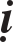 Trong phaàn giaûi thích danh hoûi: vì sao nhieàu hoan hæ ñöôïc ñaët teânhoan hæ, laø vôùi hoan hæ gì (thaân hay taâm?). Trong traû lôøi noùi ñuû hai. Laïi vì sao Nieäm (Nhaân hæ), ban ñaàu noùi möôøi caâu (töôùng hæ), sau noùi hai möôi caâu (Nhaân hæ). Giaûi thích: Beân treân luaän sôù trích ra khoâng neâu ñuû. E ngöôøi tìm ñoïc luaän ngaïc nhieân khoâng thaáy vaên, neân nay neâu ñuû.Sôù caâu: “Goàm coù ba Hæ”: Luaän chuû chæ noùi: “Hoan hæ, ñoù laø teângoïi cho taâm hyû, Theå hyû, caên hyû. Sôù lieàn trieån khai giaûi thích, nhöng neâu thaúng phaàn döôùi laø laøm roõ teân goïi, caên cöù vaøo Theå taùnh, töùc laø chín nghóa veà hoan hyû nôi phaàn sau coøn ñaây chính laø Luaän chuû ñaõ thaâu toùm phaàn rieâng nhaäp vaøo phaàn chung. Nghóa laø, trong chín nghóa thì saùu nghóa tröôùc laø Theå cuûa “Hæ haønh töï lôïi”. ba nghóa sau laø hoùa ñoä ngöôøi khaùc, hieån baøy coâng naêng cuûa Hæ.Nôi saùu nghóa tröôùc thì nghóa moät, hai laø Kính vaø AÙi, laø Taâm cuûa Hæ haønh chaúng phaûi laø Theå chính cuûa Hæ. Nay ñöôïc thaâu toùm nhaäp vaøo phaàn chung goïi laø Taâm HæBa nghóa tieáp theo chính laø Theå cuûa Taâm hæ, ñöôïc thaâu toùm nhaäp nôi phaàn chung goïi laø Theå hæ.Moät nghóa sau neâu roõ coâng naêng cuûa Hæ haønh, nghóa cuûa xuaát sanh goïi laø caên, ñöôïc thaâu toùm nhaäp vaøo phaàn chung, goïi laø Caên hæ.Goàm ñuû ba Hæ naøy neân goïi laø “Nhieàu hæ”.Nay tuy giaûi thích tröïc tieáp, nhöng ñeán ñoaïn sau, trong phaàn giaûi thích rieâng chæ toùm keát quy veà ba nghóa naøy.Noùi “Ba laø caên hæ, do Theå hyû Taâm hyû ôû tröôùc ñaõ coù hoan hæ vôùi söï sung maõn beân trong”: Taâm töùc laø loaïi thöù nhaát. Theå laø loaïi thöù hai. Hai thöù Hæ naøy ñeàu laø beân trong. Nhöng naêm thoï neâu roõ nghóa ôû taïi naêm Caên laø Laïc, taïi coõi yù laø Hæ.Taâm Hæ cuûa baäc Nhò Thieàn cuõng goïi laø Laïc. Thaân Laïc cuûa ñòa naøy cuõng goïi laø Hæ theo nghóa chung. Chöõ “Kinh an” töùc laø “Kheùo ñeám hôi thôû” cuõng goïi laø “Khinh an laïc”. Coøn chöõ “Ñieàu hôïp, thoâng suoát” töùc laø thoï nhaän laïc. Vì theá ñaõ toùm keát: “Neân Hæ aáy cuõng goïi laø Laïc”.Sôù töø caâu: “Laïi nöõa, beân trong cuøng vôùi Quaùn Taâm” tieáp xuoáng:Laø laõnh hoäi laàn nöõa veà ba nghóa tröôùc ñeå phaân bieät choã khaùc vôùi haøng phaøm phu vaø Tieåu thöøa. Quaùn Taâm laø phaàn thuoäc veà beân trong thöù nhaát, chung cho hai nghóa veà Hæ ôû tröôùc (Taâm Hæ, Theå Hæ). Töùc laø cuøng chöùng ñaéc hai Khoâng, lìa töôùng öu, hyû, goïi laø “Voâ hæ”. Kheá hôïp moät caùch saâu xa vôùi tòch tónh, chæ coù chöùng ñaéc môùi coù theå nhaän bieát, neân goïi laø Hæ. Töôùng Hæ cuûa baäc Nhò Thieàn ñeán ba ñòa seõ nhaän bieát.Sôù caâu: “Moät laø kính Hæ”: Töùc trong chín hæ rieâng, ñaõ nhö choã nhaän ñònh trong phaàn chung. Phaàn tieáp sau vôùi baûn Sôù giaûi ñaõ nhaân ñaáy maø toùm keát.Nay noùi veà phaàn thöù nhaát. Toân kính Tam Baûo goïi laø kính Hæ. Do chöùng ñaéc cuøng Theå, söï tin töôûng chaúng theå huûy hoaïi, taâm cung kính chuyeån bieán, taêng tröôûng. Nhöng goàm ñuû chín nghóa sau neân goïi laøNhieàu. Caâu hieän taïi goïi laø “Nhieàu” laïi coù nghóa theá naøo? Toân kính khaép veà Tam baûo töùc laø nghóa “Nhieàu”. Phaàn coøn laïi coù theå theo choã gioáng nhu maø choïn laáy.Sôù töø caâu: “Hai loaïi treân - Kính Hæ, AÙi Hæ - töùc laø Hæ haønh” tieáp xuoáng: Laø toùm keát, xaùc nhaän veà Taâm Hæ trong phaàn chung.Caâu: “Ba nghóa tieáp theo töùc laø töôùng Theå cuûa Hæ”: Töùc laø Theå Hæ trong phaàn chung.Sôù caâu: “Tröôùc laø Bieát, sau laø vui, nghóa hoaøn toaøn ñuùng thöù lôùp”: Laø Luaän giaûi thích kinh goàm ba:Moät: Noùi veà Khaùnh Hæ (Hæ thöù tö): Chính laø Taâm töï bieát troäi hôn haøng tröôùc ñòa.Hai: Noùi veà Ñieàu Nhu Hæ (Hæ thöù ba). Lìa caùc thöù thoâ döõ, do ñoù thaân taâm thaûy ñeàu vui thích.Ba: Laø Duõng döôïc Hæ: Taêng theâm khaép, vöôït hôn tröôùc, neân goïi laø “duõng döôïc”.Sôù caâu: “Coâng naêng cuûa moät Hæ naøy”: Töùc laø neûo haønh hoùa cuûa Hæ thaønh töïu, coù theå thaâu toùm ñaïo quaû Boà ñeà, neân goïi laø coâng naêng. Hæ ôû ñaây cuøng vôùi Nieäm ñang ñaït ñöôïc Hæ coù choã dò bieät ra sao? Ñaùp: Nieäm veà choã nghòch hieän coù, nieäm veà quaû hieän coù, nieäm aáy laø khaû naêng nôi chính mình cuûa nieäm, neân chaúng ñoàng.Sôù caâu: “Ba thöù sau laø hoùa ñoä ngöôøi khaùc”: Töùc thaân khaåu yù  lìa moïi chöôùng ngaïi cuûa ba nghieäp. Cho neân phaàn sau cuûa Luaän vieát: “Tranh chaáp ôû trong ngoân töø. Nghóa cuûa Luaän chung cho caû töï, tha. ÔÛ ñaây, cuõng nhö choã giaûi thích chæ caên cöù nôi töï haønh. Laïi nöõa, ba caâu aáy thì caâu ñaàu laø “Töï, tha” khoâng quaáy nhieãu nhau. Caâu tieáp theo laø chaúng gaây phieàn nhieãu cho “tha”. Caâu sau laø khoâng bò “tha” gaây naõo haïi.Sôù töø caâu: “Nay noùi veà phaàn moät. Töø phaàn chung cuûa caâu ñaàu” tieáp xuoáng: Vaên nôi baûn Sôù giaûi coù ba moân:Moät: Phaân bieät veà chung, rieâng.Hai: Töø caâu: “Neáu hieån baøy rieâng veà nghóa Töôùng” tieáp xuoáng: Laø phaân bieät veà nghóa loaïi.Ba: Töø caâu: “Laïi nöõa, möôøi caâu treân, moät laø Phaät” tieáp xuoáng: Laø phaân bieät veà Tam baûo.Trong phaàn hai goàm Nhaân, Quaû, Ngöôøi, Phaùp töùc coù boán moân. Sôù laïi phaân laøm hai:Thöù nhaát: Neâu Quaû. Thöù hai: Neâu Nhaân.Sôù caâu: “Trong aáy laïi coù chung, rieâng: Töùc phaàn chung cuûa trongñoù ñoái chieáu vôùi phaàn tröôùc laø rieâng, ñoái chieáu vôùi phaàn sau laø chung. Töùc vöøa chung vöøa rieâng.Sôù caâu: “Saùu caâu trong phaàn rieâng thöù lôùp hieån baøy veà Haïnh Boà taùt ôû tröôùc”: Töùc duøng saùu caâu laø chuû theå hieån baøy. Haïnh Boà taùt laø ñoái töôïng ñöôïc hieån baøy. Laáy rieâng ñeå hieån baøy chung töùc laø nghóa “Hieån thò”. ÔÛ trong saùu caâu töï coù chuû theå, ñoái töôïng: Moät Haïnh thöù nhaát, Theå laø ñoái töôïng ñöôïc hieån baøy. Naêm caâu coøn laïi laø chuû theå hieån baøy. Cuõng laø bieän minh rieâng veà Töôùng cuûa söï hieån baøy. Ñaây töùc laø giaùo nghóa cuûa Lyù ñöôïc hieån baøy. Veà chöõ “Thöù lôùp” kia thì caû hai cuøng höôùng tôùi duïng:Thöù nhaát: Laø Phaät, tieáp theo laø Phaùp, sau laø Boà taùt . Nay laø Haïnh Boà taùt neân laøm thöù lôùp.Thöù hai: Nôi saùu caâu sau thì caâu ñaàu laø Theå, phaàn sau laø hieån baøy thöù lôùp cuûa saùu caâu.Sôù caâu: “Phaàn coøn laïi laø ba lôïi tha, ñeàu laø Haønh cuûa ñòa Phaùp Vaân”: Neân Luaän giaûi thích veà Boà taùt ñòa xong, lieàn noùi: “Trong ñoù, phaàn coøn laïi, laø caên cöù nôi phaùp giaùo hoùa”, töùc hieån baøy ba lôïi tha coøn laïi, laø söï vieäc taän cuøng cuûa Boà taùt ñòa.Sôù töø caâu: “Cuõng coù theå cho ba thöù sau laø” tieáp xuoáng:Nhöng Luaän vieát: “Trong ñoù, phaàn coøn laïi”, vì theá phaàn Sôù giaûi ñaõ phoái hôïp ôû trong “Boà taùt ñòa taän” maø khoâng hieån baøy qua vaên, neân goàm luoân vieäc hieån baøy chung cho yù cuûa caùc ñòa.Sôù caâu: “Chuyeån lìa taát caû söï vieäc chaáp giöõ cuûa haøng phaøm phu”: Ñaây töùc laø vaên cuûa Luaän. Treân töùc neâu veà kinh. Döôùi töùc laø phaàn giaûi thích cuûa sôù. Nôi phaàn giaûi thích rieâng cuûa sôù goàm ba:Moät: Thoâng toû yù cuûa vaên neâu ra.Hai: Töø caâu: “Trong chín caâu” tieáp xuoáng: Laø theo vaên ñeå giaûi thích rieâng.Ba: Töø caâu: “Nhöng chín caâu aáy” tieáp xuoáng: Laø toùm keát, xaùcñònh.Sôù caâu: “Chín caâu chung rieâng, vaên tuy chaúng theo thöù lôùp”:Caâu moät töùc phaàn thöù hai (cuûa söï vöôït hôn): sinh vaøo nhaø	NhöLai, töùc söï vöôït hôn cuûa nôi sinhCaâu hai, töùc laø caâu chung, sieâu vöôït haøng phaøm phu.Caâu ba, töùc laø phaàn thöù nhaát (trong taùm thöù vöôït hôn) laø “Nhaäp nôi quaû vò Boà taùt”, laø söï vöôït hôn cuûa nhaäp quaû vò.Caâu boán: Töùc laø phaàn thöù boán “Lìa theá gian höôùng tôùi söï chöùng ñaït”, laø söï vöôït hôn cuûa ñaïo.Caâu naêm: Töùc laø phaàn thöù naêm, “Ñaït ñöôïc phaùp cuûa Boà taùt “,laø söï vöôït hôn cuûa Phaùp Theå.Caâu saùu: Töùc laø phaàn thöù ba, “Khoâng theå noùi veà loãi laàm cuûa chuûng taùnh”, laø söï vöôït hôn cuûa chuûng taùnh.Caâu baûy: Töùc laø phaàn thöù saùu, “Truï nôi truï xöù cuûa Boà taùt”, laø söï vöôït hôn cuûa nôi choán.Caâu taùm: Töùc laø phaàn thöù baûy, “Hoäi nhaäp vaøo söï bình ñaúng cuûa ba ñôøi”, laø söï vöôït hôn cuûa Nghieäp.Caâu chín: Töùc laø phaàn thöù taùm, “ÔÛ trong chuûng taùnh cuûa Nhö Lai quyeát ñònh seõ ñaït ñöôïc ñaïo cuûa Boà ñeà Voâ thöôïng”, laø söï vöôït hôn cuûa taát ñònh.Taùm phaàn coøn laïi (trong chín thöù chuyeån lìa) hoaøn toaøn gioáng, chæ coù loaïi thöù chín laø Töôùng nôi “Chuyeån lìa cuûa xaû”, vaên coù choã baát ñoàng nhoû, neân sôù ñaõ keát hôïp giaûi thích. Vaên cuûa baûn Sôù giaûi goàm ba chi tieát:Moät: Chính thöùc giaûi thích “Chuyeån lìa cuûa xaû”.Hai: Töø caâu: “Töùc phaàn thöù taùm ôû tröôùc” tieáp xuoáng: Laø keát hôïp ñeå thoâng toû phaàn vaên ôû tröôùc. Cho ñoaïn tröø naøy tröôùc laø noùi veà Haønh neân caàn giaûi thích ñeå laõnh hoäi. Nghóa laø tröôùc neâu roõ, chí khí ñöôïc xaùc laäp laø quyeát ñònh thaønh töïu ñaïo quaû Boà ñeà, “ÔÛ trong chuûng taùnh cuûa Nhö Lai” töùc laø nghóa Haønh. Haønh, ñoaïn tuy khaùc, nhöng choã quyeát ñònh thaønh töïu ñaïo quaû Boà ñeà veà nghóa thì ñoàng.Ba: Töø caâu: “Noùi sôï haõi” tieáp xuoáng: Laø phaàn giaûi thích vaên. Goàmhai:Thöù nhaát: Neâu daãn Luaän.Thöù hai: Töø caâu: “Chaúng AÙi laø söï vieäc ñoái töôïng ñöôïc sôï” tieápxuoáng: Laø phaàn giaûi thích cuûa sôù.Sôù caâu: “Nay noùi veà phaàn thöù nhaát. YÙ neâu ra noùi: Vì sao trong ñaây noùi veà lìa sôï haõi”: Töùc laø ñaït ñöôïc ñòa thöù nhaát thì xa lìa heát thaûy moïi phieàn naõo, nghieäp khoå, do ñaâu chæ noùi rieâng laø lìa sôï haõi?Phaàn hai laø ñaùp, yù cuûa choã Sôù giaûi coù hai:Thöù nhaát: Do thöù sôï haõi ñaõ gaây chöôùng ngaïi rieâng cho ñòa thöù nhaát. Ñòa thöù nhaát ñoaïn tröø saïch chuùng, vì theá neân ñöôïc noùi rieâng, caùc chöôùng coøn laïi thì taïo chöôùng ngaïi chung cho caùc ñòa, ñòa thöù nhaát chaúng döùt heát, do ñaáy maø khoâng neâu. Nhö trong möôøi Söû, thì naêm Kieán cuøng vôùi Nghi ñöôïc döùt saïch nôi Kieán vò, neân noùi rieâng veà ñoaïn. Coøn Tham, Saân, Si, Maïn thì gaây chöôùng ngaïi chung cho Kieán, Tu, trong aáy töùc Kieán ñaïo, Tu ñaïo chaúng döùt saïch heát.Thöù hai: Do sôï haõi laø chöôùng ngaïi cuûa Hæ neân ñöôïc noùi rieâng. Vìtheá, ôû trong phaàn “Giaûi thích teân goïi” ñaõ neâu ra.Sôù caâu: “Neân Luaän noái tieáp phaàn treân vieát: Xa lìa Nhaân aáy”: Do ñoaïn kinh aáy laø choã sinh khôûi phaàn tröôùc cuûa Luaän, neân vieát laø “Noái tieáp phaàn treân”. Vaên cuûa Luaän ñaày ñuû laø: “Tieáp theo laø noùi veà caùi gì? Laø söï sôï haõi. Theá naøo laø Nhaân cuûa söï sôï haõi? Xa lìa nhaân aáy thì khoâng coøn sôï haõi”.Giaûi thích: Trong Luaän, noùi veà sôï haõi, coù hoûi maø khoâng coù ñaùp. Coøn nôi kinh noùi veà lìa sôï haõi thì coù ñaùp maø khoâng coù hoûi, neân phaàn Sôù giaûi ñaõ neâu ra ñuû.Sôù töø caâu: “Boán laø neâu nhaân ñeå hieån baøy töôùng” tieáp xuoáng: Vaên nôi phaàn Sôù giaûi goàm hai:Moät: Giaûi thích veà yù nghóa cuûa vaên kinh.Hai: Töø caâu: “Quaû cuûa naêm thöù sôï haõi” tieáp xuoáng: Laø chia nghóa ñeå giaûi thích rieâng. Chaúng theo thöù lôùp ñeå giaûi thích kinh maø duøng nghóa loaïi ñeå giaûi thích. Trong ñoù phaân laøm hai:Thöù nhaát: Laøm roõ toång quaùt veà quaû cuûa naêm thöù sôï haõi.Thöù hai: Laøm roõ nhaân cuûa naêm thöù sôï haõi, cuøng bieän minh veà nghóa lìa boû.Trong phaàn thöù nhaát, chæ phaân bieät ñeå traùnh söï laãn loän veà töôùng, töùc laø giaûi thích vaên. Goàm ba chi tieát:Moät laø: Phaân bieät cheát vôùi chaúng hoaït ñoäng.Hai laø: Töø caâu: “Cheát laø caên cöù nôi AÙi, ôû nôi coõi Thieän” tieáp xuoáng: Laø phaân bieät vôùi cheát nôi coõi AÙc. Ñaây vì sôï haõi thöù ba, boán ôû tröôùc caên cöù nôi thaân neân vì ñaây phaân bieät vôùi ba thöù treân coù laãn loän cho neân phaân bieät. AÙc goïi laø coâng ñöùc, vì deã neân khoâng giaûi thích.Ba laø: Töø caâu: “Chæ noùi veà naêm” tieáp xuoáng: Laø thoâng toû choã vöôùng maéc, bieän bieät phaàn thaâu toùm. Nghóa laø coù ngöôøi hoûi: Sôï haõi coù nhieàu loaïi nhö ñaùnh, troùi v.v… haù khoâng sôï haõi sao? Cho neân vì vaán naïn ñaây maø thoâng toû. Töùc naêm thöù sôï haõi töùc thuoäc veà loaïi sôï haõi cheát, khoâng soáng.Sôù töø caâu: “Nhaân cuûa söï sôï haõi aáy löôïc coù hai thöù” tieáp xuoáng: Laø phaàn hai, laøm roõ nhaân cuûa söï sôï haõi, cuøng bieän minh veà choã lìa boû. Vaên nôi phaàn Sôù giaûi goàm ba:Moät: Daãn Luaän ñeå bieän minh toång quaùt. Hai: Phaân bieät ñeå giaûi thích.Ba: Toång hôïp ñeå toùm keát, chæ roõ.Moät: Xem phaàn giaûi thích vaên ôû döôùi thì hai Nhaân töï hieån baøy.Sôù töø caâu: “Nhöng hai nhaân aáy” tieáp xuoáng: Laø phaàn hai, phaânbieät giaûi thích, ñöôïc phaân laøm hai: Moät laø: Giaûi thích chung.Hai laø: Giaûi thích rieâng.Phaàn rieâng thì theo töôùng maø hieån baøy. Phaàn chung thì caên cöù  nôùi nghóa bao goàm. Cho neân trong phaàn neâu roõ veà choã chung töùc laø choã phaân bieät cuûa phaàn rieâng.Töùc Thieän caên keùm ít laø Rieâng, laø Nhaân cuûa hai phaàn sau. Nay chung laø Nhaân cuûa ba phaàn tröôùc. “Chaúng hoaït ñoäng v.v...” thì chöõ v.v... laø chæ cho cheát cuøng vôùi ñieàu aùc goïi laø taø trí, AÙi chaáp. Rieâng laø nhaân cuûa ba phaàn tröôùc nay chung laø nhaân cuûa hai phaàn sau. “Sôï haõi veà ñaïi chuùng v.v...” thì chöõ v.v... laø chæ cho neûo AÙc.Sôù töø caâu: “Neáu duøng töôùng ñeå hieån baøy” tieáp xuoáng: Laø phaàn hai, phoái hôïp, giaûi thích rieâng. Goàm ba:Moät: Cuøng neâu leân caû hai.Hai: Töø caâu: “Taø trí töùc laø” tieáp xuoáng: Laø giaûi thích nhaân thöù nhaát. Phaàn naøy goàm boán chi tieát:Moät laø: Nhaéc laïi ñeå giaûi thích vaên cuûa Luaän.Hai laø: Töø caâu: “AÙi chaáp nôi ngaõ” tieáp xuoáng: Laø phaàn hôïp rieâng vôùi ba Nhaân.Ba laø: Töø caâu: “Khoâng coù ngaõ, ngaõ sôû” tieáp xuoáng: Laø laøm roõ choã lìa boû.Boán laø: Töø caâu: “Nhöng chaúng hoaït ñoâng” tieáp xuoáng: Laø keát hôïp ñeå giaûi thích vaên kinh.Sôù töø caâu: “Hai nhaân sau” tieáp xuoáng: Laø phaàn ba, giaûi thích nhaân sau. Phaàn naøy goàm hai:Moät: Neâu Nhaân.Hai: Töø caâu: “Nay goàm ñuû phöôùc, trí” tieáp xuoáng: Laø bieän bieät veà choã lìa boû.Sôù töø caâu: “Neân thöù nhaát laø nhaân cuûa ba lìa” tieáp xuoáng: Laø so vôùi ba phaàn chung ñeå toùm keát, chæ roõ.Sôù caâu: “Toùm keát ñaùp laïi choã neâu daãn thöù nhaát”: Goàm ba: Moät: Giaûi thích yù cuûa kinh.Hai: Neâu daãn Luaän.Ba: Töø caâu: “YÙ cho laø” tieáp xuoáng: Laø giaûi thích Luaän.Thöù ba laø phaàn An truï: - Sôù caâu: “Choã neâu ra caûnh giôùi cuûa Ñeá, Baûo v.v...”: Ñeá töùc laø caùi thaät nôi Lyù, Söï. Baûo töùc laø Tam Baûo. Chöõ ñaúng laø chæ cho coâng naêng cuûa caùc phaùp thieän theá gian vaø xuaát theá gian, ñeàu laø caûnh cuûa ñoái töôïng ñöôïc tin töôûng.Sôù caâu: “Tín taêng tröôûng thaønh mong muoán”: Mong muoán töùc laø quaû cuûa Tín.Sôù caâu: “Moät laø Tín cuûa söï kính troïng”: Töùc ôû nôi ñöùc ñaõ tin töôûng.“Hai laø Tín cuûa söï thanh tònh”: Töùc ôû nôi Tam Baûo tin töôûng. Lìa boû moïi nghi hoaëc ueá tröôïc neân goïi laø thanh tònh. Töùc kinh giaûi thích caâu noùi veà thanh tònh.Sôù caâu: “Hai thöù treân ñeàu laø thanh tònh, laø Taùnh cuûa Tín” Treân ñeàu laø Duy Thöùc, ñeàu nhö choã ñaõ neâu ra ôû tröôùc.Sôù caâu: “Ba laø Tín cuûa söï Quyeát ñònh taêng tieán”: Töùc kinh goïi laø Quyeát ñònh tin töôûng. Nay duøng kinh laøm teân goïi, döïa theo Luaän vieát: “Do phaân bieät tin töôûng, neân goïi laø Tín cuûa söï phaân bieät taêng tieán” töùc khieán keû khaùc chöùng ñaéc Trí thanh tònh, neân nay duøng chöõ phaân bieät ñeå giaûi thích vaên.Sôù töø caâu: “Ba söï taêng tieán aáy” tieáp xuoáng: Laø giaûi thích chung. Nhöng kinh hieän taïi vieát: “Phaùt khôûi söï töø, maãn”, neân Luaän giaûi thích kinh noùi: “Khôûi taâm töø bi thöông xoùt”. Luaän giaûi thích roõ: “Daáy khôûi töùc laïi trôû thaønh hieän tieàn. Nghóa laø duøng haøng tröôùc ñòa tu taäp ñeå hoäi nhaäp nôi ñòa. Töùc hieän taïi ôû trong ñòa, goïi laø “laïi chuyeån thaønh hieän tieàn”.Sôù caâu: “Baûy laø Tín cuûa söï hoå theïn taêng tieán laø choã thaønh töïu nôi Theå cuûa Haønh”: Luaän vieát: “Öa thích tu taäp nhöõng Haønh gì? Laø Haønh cuûa phaùp Ba-la-maät. Cho neân suøng kính caùc baäc Hieàn Thieän laø Hoå, coá söùc thaønh töïu caùc ñoä nhö boá thí v.v... xem nheï, choáng laïi söï baïo aùc laø Theïn, coá söùc ñoái trò caùc thöù che laáp nhö tham lam keo kieät.Xem nheï, choáng laïi söï baïo aùc, töùc chaúng tham ñaém nôi theá gian. Khoâng aùc, coù thieän, neân goïi laø trang nghieâm. Kinh Di Giaùo coù caâu: “Duøng y phuïc hoå theïn maø töï trang nghieâm”.Taùm laø ñaït ñöôïc baïn beø, cuõng töùc laø duyeân cuûa Haønh. Luaän vieát: “Taêng laø baïn beø, ñoàng söï an laïc.Chín laø kính phaùp, töùc laø choã nöông döïa cuûa Haønh. Luaän vieát: Hoäi nhaäp trong phaùp gì? Nghóa laø giaùo phaùp cuûa chö Phaät, töùc cuõng laø choã ñaït ñeán cuûa Haønh, laø choã hoäi nhaäp.Sôù caâu: “Thöù hai laø ngaøy ñeâm tu taäp”: Phaàn naøy goàm hai: Moät: Döïa nôi Luaän ñeå giaûi thích.Hai: Tuøy theo choã caàn thieát maø giaûi thích rieâng.Trong phaàn moät:Thöù nhaát: Laø söï tích taäp cuûa choã gaàn guõi: Laïi laø phöông tieän caàuphaùp.Thöù hai: Chính khi laõnh hoäi phaùp, tröïc tieáp thöa hoûi laø Vaán. Tröïc tieáp thöa ñaùp laø Ñaùp. Giaû neâu vaán naïn laø luaän baøn veà nghóa. Thoâng toû choã vaán naïn laø giaûi thích.Sôù caâu: “Naêm caâu sau töùc laø thöù lôùp tu taäp”:Naêm caâu töùc laø thöù lôùp. Laïi nöõa, tröôùc neâu roõ veà noäi quaùn, sau laø bieän bieät veà tuøy duyeân, cuõng laø thöù lôùp.Sôù töø caâu: “Laïi nöõa, khoù ñaït ñöôïc” tieáp xuoáng: Laø neâu leân saùu nghóa veà Baùu cuûa theá gian, hieån baøy saùu nghóa chöùng phaùp:Moät: Haøng tröôùc ñòa khoâng coù, neân goïi laø “Khoù ñaït ñöôïc”. Hai: Ñaõ ñoaïn tröø söï phaân bieät, neân goïi laø “Khoâng caáu nhieãm”. Ba: Coù theå thöïc hieän hai lôïi, neân goïi laø “Theá löïc”Boán: Coù theå laøm nghieâm tònh Phaùp Thaân, neân goïi laø “Trang nghieâm”.Naêm: Cuøng ñoàng vôùi Phaùp giôùi, neân goïi laø “Thuø thaéng”. Saùu: Hoaøn toaøn ñöôïc chaúng maát, neân goïi laø “Chaúng ñoåi”. Cuõng ñöôïc xem laø ñoàng nghóa vôùi saùu quyeát ñònh.Sôù töø caâu: “Veà nghóa thöù saùu, thöù baûy cuûa söï tích taäp kia” tieáp xuoáng: Laø phaàn hai, tuøy choã caàn thieát maø giaûi thích rieâng.Noùi “Trong ñoù, chuû theå ñoái trò töùc laø söï giaùc ngoä cuûa baäc ñaïi nhaân” Trong phaàn vaên ñaõ neâu ñuû, chæ xa lìa moät thöù ñeå thaâu toùm hai söï:Moät: Thaâu toùm tòch tónh.Hai: Thaâu toùm söï khoâng hyù luaän.Hai söï naøy laø cuøng ñoái trò vôùi “Chaúng xa lìa”.Noùi “Taùm söï giaùc ngoä” laø:Moät: Ít ham muoán. Hai: Bieát ñuû.Ba: Tòch tónh. Boán: Tinh taán.Naêm: Chaùnh yù (Töùc laø chaùnh nieäm). Saùu: Chaùnh ñònh.Baûy: Chaùnh Tueä. Taùm: Khoâng hyù luaän.Sôù caâu: “Taùm thöù chaúng thanh tònh, ñoù goïi laø taøi saûn cuûa ñôøi soáng”: Töùc nôi kinh ñaïi Nieát-baøn, quyeån thöù saùu, phaåm Taø Chaùnh. Vaên cuûa kinh ñaõ neâu baøy roäng maø khoâng phaân loaïi roõ. Phaàn Sôù giaûi ñaõ döïa nôi kinh “Thieän Sinh Öu Baø Taéc” ñeå neâu daãn ñuû:Moät: Taäu, xaây ruoäng ñaát, nhaø cöûa. Hai: Troàng troït caùc thöù caây coái.Ba: Tích tröõ luùa thoùc v.v... Ñeå caàu lôïi. Boán: Nuoâi haøng noâ tyø.Naêm: Chaên nuoâi caùc loaïi gia suùc. Saùu: Chöùa giöõ vaøng baïc tieàn quyù.Baûy: Chöùa giöõ caùc thöù ngaø voi, vaät chaïm khaéc baèng vaøng baïc, giöôøng lôùn, chaên ñeäm sang quyù.Taùm: Chöùa giöõ caùc loaïi noài, vaïc baèng ñoàng, saét.Sôù töø caâu: “Thöù ba laø caàu ñaït Nhaát Thieát Trí” tieáp xuoáng: Laø trong phaàn “thaønh töïu cuûa Hoài Höôùng”.Noùi: “Phaàn chung töùc söï vieäc cuûa ñoái töôïng ñöôïc caàu ñaït goïi laø Nhaø”: Luaän coù möôøi moät caâu. Caâu ñaàu laø chung, phaàn coøn laïi laø rieâng. Neáu theo neûo Haønh thì caàn phaân bieät ba ñoaïn:Moät: Töùc caàu ñaït Nhaát Thieát Trí nôi ñòa laø “Nhaø”.Hai: Caàu ñaït caùc phaùp Baát coäng, Löïc voâ uùy, laø “Nöông döïa nôi Nhaø”.Ba: Caâu coøn laïi, neâu roõ vieäc caàu ñaït khoâng chöôùng ngaïi.Luaän rieâng neâu veà möôøi moät thöù caàu ñaït xong, toång keát vieát: “Trong ñoù caàu nhöõng söï vieäc gì? Laø caàu ñaït Nhaát Thieát Trí nôi ñòa. Duøng söï quaùn xeùt naøo ñeå caàu ñaït? Quaùn phaùp Baát coäng, Löïc voâ uùy cuûa chö Phaät. Caàu ñaït nhö theá naøo? Caàu caùc phaùp Ba-la-maät khoâng chaáp tröôùc. Ba thöù caàu ñaït naøy laø Nhaø, nöông döïa nôi Nhaø vaø caàu ñaït khoâng chöôùng ngaïi.Giaûi thích: Nay phaàn Sôù giaûi trích daãn rieâng ñeå phoái hôïp giaûi thích, ñeàu khoâng traùi vôùi Luaän. Do ñoù, caâu chung hieän taïi laø noùi veà “Nhaø”.Noùi “Phaàn chung laø söï vieäc cuûa ñoái töôïng ñöôïc caàu ñaït”: Trong ñoù, chính laø bieän minh veà caàu ñaït Phaät. Cho neân Nhaát Thieát Trí töùc laø döïa vaøo söï vieäc cuûa ñoái töôïng ñöôïc caàu ñaït. Vì theá, Luaän tieáp phaàn treân vieát: “Caàu ñaït caùc söï vieäc gì, goïi ñoù laø Nhaø? Töùc ôû treân Luaän goïi laø Nhaø, moät trong ba söï caàu ñaït aáy. Ñaây töùc duøng söï vieäc goïi laø Nhaø. Töø Nhaát Thieát Trí nôi ñòa caàu ñaït veà truï xöù, Sôù ñaõ duøng kinh ñeå giaûi thích Luaän, laø chöõ “Nhaø”: Truù xöù töùc laø Nhaø.Sôù caâu: “Phaàn rieâng töùc Nhaân cuûa chuû theå caàu ñaït”: Töø phaàn chung chia ra, ñeàu nhaèm neâu roõ nghóa caàu ñaït. Tuy coù ba ñoaïn, nhöng hai ñoaïn sau ñeàu noùi veà Nhaân. Trong Nhaân phaân laøm hai:Moät: Laø Quaùn. Töùc Luaän vieát: “Duøng Quaùn gì ñeå caàu ñaït, goïi laø döïa nôi Nhaø?” Töùc ôû tröôùc Luaän noùi veà hai chöõ “Y gia” (döïa nôi nhaø) trong ba thöù caàu ñaït.Töø caâu: “ÔÛ trong nghóa Nhaø neâu tröôùc” tieáp xuoáng: Laø phaàn Sôù giaûi thích nghóa Quaùn. Veà möôøi Löïc, Voâ uùy töùc Nhaát Thieát Trí nôi ñòa, döïa vaøo ñaáy ñeå thaønh Quaùn, neân goïi laø “Nöông döïa nôi Nhaø”.Sôù caâu: “Möôøi caâu coøn laïi laø Haønh cuûa chuû theå caàu ñaït”: Töùc ôû treân Luaän vieát: “Caáu ñaït nhö theá naøo?” Töùc caàu ñaït khoâng chöôùng ngaïi trong ba thöù caàu ñaït, ñeàu ñeå ñoái trò vôùi söï ngaên che.Sôù caâu: “Hoaëc thuaän vôùi phaàn nhieàu hôn v.v...”: Goàm caû phaàn treân laø coù ba:Moät: Thuaän vôùi chaúng cuøng hôïp. Hai: Thuaän vôùi nhieàu cuøng ít.Ba: Cuøng thuaän vôùi hôn vaø keùm.Trong phaàn naêm laø noùi veà “Caàu ñaït chaúng xaû boû” goàm haiphaàn:Moät: Giaûi thích vaên.Hai: Töø caâu: “Sieâng naêng gaéng söùc” tieáp xuoáng: Laø giaûi thích choãvöôùng maéc.Nôi phaàn moät, noùi: “Giôùi phaùp voâ löôïng”: Töùc giôùi coù ba tuï, ba ngaøn oai nghi, taùm vaïn vi teá.Caâu: “Kieáp soá daøi xa” Töùc moät laàn thoï nhaän thì chaúng xaû boû cho ñeán khi thaønh Phaät .Noùi “Giôùi phaùp tinh dieäu” Töùc nhaèm ngaên chaän nôi “YÙ ñòa” khôûi taâm, ñoäng nieäm, laø huûy phaïm luaät nghi. Luaän nôi “Chæ, taùc” neân goïi laø Trì. Ba tuï tieán tôùi neûo Thieän, lôïi sanh, goïi laø Haønh.Sôù caâu: “Haønh khoù, baïi deã”: Töùc chaúng gioáng vôùi ñònh tueä, chöùng ñaéc neûo an laïc cuûa phaùp laø vöõng chaéc, khoù maát.Sôù caâu: “Ba caâu sau laø duïc”Töùc ôû treân vaên vieát: “Ba caâu sau, Tín taêng tröôûng thaønh duïc” (mong muoán).“Möôøi caâu tieáp theo laø Tinh taán” töùc “Tu haønh thaønh töïu”. “Möôøi caâu sau laø Phöông tieän” töùc “Hoài Höôùng thaønh töïu”, coù theåduøng moät ít phaùp thieän maø thaønh voâ löôïng quaû. Cho neân goïi laø: “Phöông tieän cuõng chaúng vöôùng maéc neûo tòch tónh”.Sôù töø caâu: “Treân laø döïa nôi Luaän” tieáp xuoáng: Laø laïi chæ roõ veà lyù rieâng. Lìa boán chöôùng neân cuõng laø Nhieáp Luaän phaàn thöù saùu noùi veà vieäc ñoaïn tröø chöôùng cuûa boán xöù. Nhöng coù chia, hôïp.Thöù tö laø Phaàn ñoái chieáu choã thuø thaéng:Sôù töø caâu: “Nghóa laø an truï nôi ñòa naøy” tieáp xuoáng: Vaên goàmhai:Moät: Giaûi thích teân goïi chung, goàm luoân vieäc laøm roõ choã giôùi haïn, chung nôi moät ñòa.Hai: Töø caâu: “Hoûi: Kinh noùi” tieáp xuoáng: Laø phaàn hoûi - ñaùp ñeå phaân bieät xaùc ñònh. Tröôùc laø hoûi, sau laø ñaùp. Nôi phaàn hoûi ñaõ daãn kinh Ñaïi Baùt Nieát-baøn quyeån thöù ba möôi taùm, ñoaïn Boà taùt Ca Dieáp taùn thaùn Phaät :“Baäc ñaïi y vöông thöông theá gian Thaân vaø trí tueä ñeàu tòch tónh Trong phaùp voâ ngaõ coù chaân ngaõ Vì theá kính leã voâ thöôïng toânPhaùt taâm, roát raùo khoâng sai bieät Hai taâm nhö vaäy, Taâm tröôùc khoù Mình chöa ñöôïc ñoä, tröôùc ñoä ngöôøi Do ñoù con leã “Sô phaùt taâm“Sô phaùt” ñaõ laø Thaày Trôøi ngöôøi Hôn haún Thanh vaên cuøng Duyeân giaùc Phaùt taâm nhö theá vöôït ba coõiNeân ñöôïc goïi laø toái voâ thöôïng”.Caâu: “Neân Sa-di phaùt taâm” töùc laø vaên cuûa Trí Luaän noùi veà tröôøng hôïp hai Thaày (A-la-haùn) troø (Sa-di) treân ñöôøng haønh hoùa, vò Sa-di hoát nhieân phaùt taâm Boà ñeà. Xöa coù vò A-la-haùn daãn ñeä töû Sa di cuøng caàm y baùt ñi theo. Boãng nhieân treân ñöôøng Sa-di phaùt taâm Boà ñeà. Vò A-la-haùn bieát taâm nieäm trì, beøn caàm laáy y baùt, ñeå Sa-di ñi tröôùc. Khi ñi tröôùc Thaày, Sa-di thaáy treân ñöôøng coù raát nhieàu coân truøng nhoû, beøn nghó chuùng sinh nhieàu nhö theá, khoù coù theå hoùa ñoä, neân thoaùi ñaïi vaân. Vò A-la-haùn laïi bieát ñöôïc taâm nieäm Sa-di kia, lieàn ñöa y baùt laïi cho Sa-di, baét ñi phía sau. Sa-di ngaïc nhieân hoûi. Ngöôi tröôùc phaùt ñaïi taâm, laø choã quy kính cuûa caùc haøng A-la-haùn neân Ta phaûi nhöôøng cho ngöôøi ñi tröôùc, veà sauthoaùi taâm Boà ñeà, cho neân laø phaøm phu, khoâng theå ôû tröôùc ta maø ñi ñöôïc, neân phaûi ñi sau. Caâu “Nhö theá naøo” tieáp xuoáng laø keát phaàn vaán naïn (hoûi)Sôù töø caâu: “Nhöng veà nghóa thuø thaéng kia” tieáp xuoáng: Laø phaàn ñaùp. Goàm ba chi tieát:Moät: Neâu leân Theå cuûa Taâm.Hai: Töø caâu: “Ba thöù aáy - Nguyeän, Haønh, Trí - traûi khaép caùc baäc” tieáp xuoáng: Laø chia chöông ñeå giaûi thích.Ba: Töø caâu: “Nay ôû ñaây chính laø bieän minh” tieáp xuoáng: Laø toùm keát phaàn ñaùp laïi.Trong phaàn hai, noùi “Hai laø söï thuø thaéng cuûa Tín”: Töùc ñaõ ôû nôiphaùp Ñaïi thöøa quyeát ñònh lyù giaûi, laõnh hoäi, döïa vaøo choã Quaùn, giaûi saâu xa ñeå daáy khôûi Haønh, Nguyeän, neân goïi laø “Goàm ñuû ba Taâm”. Nhö nôi phaåm Vaán Minh goïi laø Trí, trong phaåm Tònh Haïnh thì goàm luoân vieäc neâu roõ veà Haønh, Nguyeän.Caâu: “Ba laø söï thuø thaéng cuûa giaûi”: Töùc moïi chuûng töû cuûa taäp khí ñaõ döùt tröø, ôû nôi phaùp giôùi thaâm dieäu laõnh hoäi ñuùng nhö thaät.“Boán laø söï thuø thaéng cuûa Haønh”: Töø “Taùnh chuûng trôû leân laø döïa ñuû nôi “Chuûng Trí” vôùi taát caû neûo Haønh hoùa.“Naêm laø söï thuø thaéng cuûa Nguyeän”: Töùc Hoài höôùng veà Ñaïi nguyeän, höôùng tôùi ba choán.Noùi “Ba Hieàn traõi khaép rieâng ba Taâm”: Laø theo choã taêng tieán hôn haún maø noùi. Veà chung cuõng goàm ñuû ba nhö nôi Phaåm Thaäp Truï ñaõ neâu.Sôù caâu: “Phaàn sau bieän minh veà choã thuø thaéng cuûa Quaû, cuõng laø quaû cuûa ba Taâm”: “Ñieàu hôïp dòu daøng laø quaû cuûa Haønh. “Phaùt khôûi höôùng tôùi” laø quaû cuûa Trí. Nguyeän Trí thì chung nôi hai Quaû. Thaâu toùm phaàn baùo thì chung caû ba Quaû.Sôù töø caâu: “Tuy traûi khaép giôùi ñònh cuûa caùc ñòa” tieáp xuoáng: Laø laõnh hoäi choã thuyeát giaûi khaùc. Töùc theo Ñaïi sö Tueä Vieãn thì coù möôøi baûy thöù vöôït hôn. Möôøi nghóa thì ñoàng vôùi phaàn Sôù giaûi.Ñòa thöù Hai: Söï vöôït hôn cuûa Tònh nghieäp, töùc giôùi thanh tònh. Ñòa thöù Ba: Söï vöôït hôn cuûa ñònh töï taïi.Ñòa thöù tö: Söï vöôït hôn cuûa vieäc tu taäp ñaïo phaåm chaúng lìa boû chuùng sinhÑòa thöù naêm: Söï vöôït hôn cuûa vieäc chaúng truï chaáp nôi ñaïo haønh. Ñòa thöù saùu: Söï vöôït hôn cuûa Giaûi, Haønh heát möïc saâu xa.Ñòa thöù baûy: Söï vöôït hôn cuûa tòch tónh vaø dieäu duïng cuûa hieänbaøy.Ñòa thöù taùm: Söï vöôït hôn cuûa coâng duïng lôïi tha.Ñòa thöù chín: Söï vöôït hôn cuûa vieäc bieän bieät neâu giaûng veà Haønh. Ñòa thöù möôøi: Söï vöôït hôn cuûa vieäc thaønh töïu Trí vi teá.Goàm luoân trong ñòa thöù nhaát laïi coù hai löôït: Moät laø söï vöôït hôncuûa choã chöùng ñaéc, nhö tröôùc ñaõ neâu. Hai laø söï vöôït hôn cuûa vieäc caàu ñaït thuø thaéng, töùc moïi chöùng ñaéc, caàu ñaït nôi ñòa ñöôïc vieân maõn, khoâng thaùi quaù.ÔÛ ñaây coù möôøi moät nghóa, chæ giöõ laïi nghóa “Chöùng ñaéc”. Sau, ñeán ñòa thöù baûy thì coâng duïng vieân maõn. Ñòa thöù taùm trôû leân thì khoâng coøn duïng coâng. Cho neân vieát laø: “Tuy traûi khaép caùc ñòa nhöng khoâng lìa baTaâm”. ÔÛ trong möôøi moät nghóa giöõ laáy ba, boû taùm. Nôi phaàn Sôù giaûi thì naêm nghóa tröôùc, moät nghóa sau laø gioáng, töùc ñaõ gioáng vôùi chín nghóa kia, theâm phaàn thöù chín laø “Ñaúng Giaùc” neân chính laø möôøi söï vöôït hôn. Hoûi: Nhö coù möôøi lôùp nghóa thì nay chæ ñoái vôùi haøng tröôùc ñòa, ñeå bieän minh nghóa thuø thaéng laø ñuû roài, ñaâu caàn ñoái vôùi Nhò thöøa ñeå noùi? Ñaùp: Bôûi tieåu thöøa laø choã ñoái laäp cuûa Ñaïi thöøa. Phaøm muoán bieän minh yù nghóa thuø thaéng hôn, lôùn nhieàu hôn ñeàu phaûi ñoái Tieåu thöøa maø noùi, cho ñeán quaû vò Phaät cuõng ñoái nhö theá, khoâng ít Kinh noùi veà vieäc naøy. Nhö Kinh Phaùp Hoa noùi: “Trí tueä cuûa chö Phaät raát saâu xa khoù hieåu, taát caû Thanh vaên, Bích chi Phaät khoâng theå naøo hieåu ñöôïc”.Sôù töø caâu: “Vaên phaân laøm ba” tieáp xuoáng: Laø chính thöùc giaûi thích vaên kinh. Sôû dó goàm ba phaàn, töùc do haønh hoùa, Tu taäp coù khôûi ñaàu, chung cuoäc.Sôù caâu: “Neân phaàn tieáp sau nôi Luaän vieát”: Do Luaän tröôùc laø giaûi thích roäng veà möôøi nguyeän xong, sau môùi duøng nghóa ñeå thaâu goïn. Nay thì tröôùc laø moân nghóa, neân noùi “Phaàn sau nôi Luaän” Phaøm coù caâu nhö theá thì ñeàu döïa theo ñaáy ñeå nhaän bieát.Sôù töø caâu: “Maø noùi laø ñaïi” tieáp xuoáng: Laø giaûi thích chöõ ñaïi (lôùn lao - ñaïi nguyeän) goàm coù phaàn chung, rieâng. Rieâng thì neâu roõ ôû nôi vaên. Chung thì coù ba chi tieát:Moät: Chính thöùc giaûi thích.Hai: Töø caâu: “Luaän Du Giaø” tieáp xuoáng: Laø daãn chöùng.Ba: Töø caâu: “Nay phaân bieät choã khaùc vôùi tröôùc” tieáp xuoáng: Laø toùm keát, chæ roõ.Moät: Tröôùc heát laø neâu daãn vaên cuûa Luaän. “Quang minh, Thieän caên”, ñaây laø neâu leân “Theå lôùn”. “Chuyeàn hôn, taêng roäng”, ñaáy laø chæ veà “Töôùng lôùn”.Töø caâu: “Nghóa laø Giaùo, Chöùng” tieáp xuoáng: Laø phaàn Sôù giaûi thích vaên cuûa Luaän.Sôù caâu: “Goàm luoân vieäc duøng choã tuøy thuoäc töùc laø hai nguyeän sau”: Töùc “Chaùnh nguyeän” chæ caên cöù nôi thaâu nhaän phaùp thieän cuûa Boà taùt, khaùc vôùi haøng phaøm phu, Tieåu thöøa. “Ñaïi nguyeän” thì hieån baøy veà Haønh töôùng saâu roäng, neân hai loaïi aáy chaúng ñoàng. Töùc Chaùnh nguyeän thì chung, ñaïi nguyeän thì rieâng. Chaùnh chöa haún ñaõ laø ñaïi, nhöng ñaïi aét phaûi laø Chaùnh, neân goàm caû hai.Sôù caâu: “Töùc do Duïc, Thaéng giaûi, Tín laø ba”: Duïc, Thaéng giaûi thaâu toùm trong “Bieät caûnh”. Tín töùc laø Thieän, ñeàu nhö tröôùc ñaõ giaûi thích. Nay, mong caàu töùc laø duïc, caàn ñöôïc thaâu laáy, duy trì caûnh giôùi ôûtröôùc, môùi goïi laø Nhaãn, Laïc, Duïc, maø Taâm vaãn thanh tònh.Sôù caâu: “Tröôùc laø caên cöù nôi Haønh”: Goàm hai: Moät: Bieän minh rieâng.Hai: Töø caâu: “Neáu caên cöù nôi chung” tieáp xuoáng: Laø bieän minh chung veà hai Lôïi.Sôù caâu: “Moät laø duøng thaân gì...” trong ñoù naêm caâu. “Luaän coù naêm tröng daãn” tieáp xuoáng: Laø phaàn Sôù giaûi ñaùp, nghóa thuoäc nôi kinh vaên. Nhö caâu: “Moät laø duøng thaân gì” laø Luaän. “Nghóa laø thaâu toùm phaùp” tieáp xuoáng: Laø phaàn Sôù giaûi döïa nôi kinh ñeå laøm roõ. boán caâu sau ñeàu nhö theá, nhöng chæ giaûi thích hai caâu tröôùc, ba caâu sau thì deã laõnh hoäi.“Boán laø truù xöù cuûa chuùng sinh” töùc laø Nguyeän thöù saùu: “Thöøa söï nguyeän”. Coù hai nghóa, nay choïn nghóa trong coõi coù chuùng sinh neân ñeán ñeå giaùo hoùa.Sôù caâu: “Ba caâu sau laø Baát ñònh”: Töï coù ba caùch giaûi thích. Moät: Laø yù theo caùch Sôù giaûi xöa.Hai, Ba:Töùc laø theo Luaän.Sôù töø caâu: “Ba ñòa sau laø neâu roõ veà quaû vò” tieáp xuoáng: Töùc töø ñòa thöù nhaát ñeán chöùng ñaéc Nhö laø ñoàng vôùi Thaùnh, neân ñeán ñòa thöù chín vaãn khoâng lìa caùc hoäi cuûa Boà taùt. Hai laø ñòa thöù möôøi môi ñaït ñöôïc ba nghieäp chaúng khoâng. Ba laø Nhö Lai ñòa thì coù theå nhaän bieát.Sôù caâu: “Ñaõ thaâu toùm hai nghieâm v.v...”:Moät laø: “Phöôùc nghieâm”. Hai, Ba laø: “Trí nghieâm”. Boán laø: Chung caû hai nghieâm. Naêm, Saùu laø: “Phöôùc nghieâm. Baûy, Taùm laø: Chung caû hai.Chín: Laø Phöôùc troïn ñuû. Möôøi: Laø Trí vieân maõn.Nhaân, Quaû, Haønh, Vò thì nhö vöøa bieän minh.- Nguyeän thöù nhaát (cuùng döôøng nguyeän): Caâu: “Moät laø, daáy khôûi ñaàu tieân caàn coù haïng” tieáp xuoáng: Laø giaûi thích ba caâu aáy. Luaän ôû trong choã toùm keát cuûa phaàn sau. Phaàn giaûi thích laïi ñem choã Luaän giaûi thích kinh veà hai caâu chaúng gioáng nhau.Hai: Laø “Ñaïi phöông tieän”. Ba: Laø “Ñaïi Haønh”.Nhöng nôi moãi moãi caâu ñeàu coù ba ñoaïn. Nhö caâu ñaàu noùi: “Daáy khôûi ñaàu tieân caàn coù kyø voïng” laø sôù neâu ra yù. Ñoaïn hai: “Theä nguyeän lôùn nhö theá” laø nhaéc laïi kinh ñeå chöùng minh. Ñoaïn ba: “Tuøy theo Taâmmaø caàu ñaït nghóa”: Laø Luaän giaûi thích. Hai caâu sau ñeàu nhö vaäy.Sôù caâu: “Neân bieát nguyeän aáy cuõng töùc laø Haønh”: Töùc Luaän noùi “Daáy khôûi ba Haønh naøy”.Sôù caâu: “Thanh tònh giaûi laø Tin veà Nhaân quaû”: Nhaân töùc laø chöõ “Giaûi”. “Thaéng Giaûi” töùc ôû nôi caûnh thaâu laáy, duy trì laøm Taùnh. Chaúng theå daãn, chuyeån laø Nghieäp. Töùc Luaän Duy Thöùc noùi veà nghóa Thaâm nhaãn.Thanh tònh laø Quaû. Neáu döïa theo duy Thöùc thì “Laïc duïc” laø Quaû.Nay ñoái chieáu vôùi Nhaân ôû treân, neân Taâm thanh tònh laø Quaû.Sôù caâu: “Moät laø thaâu toùm coâng ñöùc lôùn” (Moät trong ba caùi lôùn): Töø ñaây trôû xuoáng noùi veà ba caùi lôùn, töùc laø ñòa thöù nhaát. Ñaàu tieân laø hai trong saùu quyeát ñònh:Moät: “Thaéng thieän quyeát ñònh”: Coù nghóa laø thuø thaéng trong taát caû caùc thöù thieän caên khaùc. YÙ ôû ñaây laø choïn laáy nghóa thuø thaéng, khoâng choïn nghóa quyeát ñònh.Hai: Laø quyeát ñònh thöù ba: “Nhaân thieän quyeát ñònh”, ñöôïc chia laøm hai.- Nguyeän thöù hai (Thoï trì nguyeän) cuõng goàm: Tröôùc laø noùi veà Giaùo, sau laø baøn veà Chöùng. ÔÛ treân laø caên cöù nôi Giaùo Lyù Haønh Quaû ñeå giaûi thích vaên kinh. Nhöng Luaän giaûi thích kinh chæ coù ba caâu:Caâu moät: Neâu roõ veà Giaùo.Caâu hai: Bieän minh veà Chöùng.Caâu ba: “Taát caû phaùp giaùo hoùa cuûa chö Phaät thaûy ñeàu ñöôïc gìn giöõ” Ñaây töùc laø duøng phaàn Giaùo, Chöùng ôû tröôùc ñeå hoùa ñoä chuùng sanh, neân goïi laø Haønh. Luaän, trong phaàn sau, giaûi thích chöõ Giaùo, ñaõ goïi laø Tu ña la. Ñoù laø giaûi thích veà phaùp luaân ñaõ ñöôïc sao cheùp, cuùng döôøng, ñoïc tuïng, thoï trì, vì ngöôøi khaùc maø giaûng noùi. Ñaây laø giaûi thích chöõ “Thoï” töùc nhö giaûi thích caâu tieáp theo goïi laø “Nhieáp thoï (thaâu nhaän) taát caû phaùp Boà ñeà cuûa Phaät”. Töùc laø chöùng ñaéc ba thöù phaùp Boà ñeà cuûa Phaät. Thaâu nhaän phaùp chöùng ñaéc aáy ñeå giaùo hoùa, chuyeån nhaän. Do ñoù, giaûi thích caâu thöù ba nhö hieän taïi.Töø caâu: “Caâu ba goïi laø hoä trì giaùo phaùp” tieáp xuoáng: Laø phaàn neâu daãn vaên cuûa Luaän. Treân laø sôù ñaõ thuaän theo boán thöù “Giaùo Lyù Haønh Quaû”, neân vì ñaây maø phoái hôïp. Neáu phoái hôïp vôùi Giaùo, Chöùng thì cuõng coù theå thaønh hai phaàn sau: Hoä trì phaùp cuûa giaùo ñaàu tieân ñeå duy trì phaùp ñaõ chöùng ñaéc ôû treân.Sôù töø caâu: “Treân laø caên cöù nôi böôùc ñaàu tu taäp” tieáp xuoáng: Laøneâu roõ veà nghóa thaønh töïu. Haønh, Ñöùc töông öng goïi chung laø Thaønhtöïu. Luaän cuõng neâu: “Ba laø thaønh töïu. boán laø taêng theâm nghóa thuaän vôùi phaùp. Cho neân Luaän giaûi thích caâu thöù ba vieát: “Ba laø tu haønh, cho ñeán tu taäp ñuùng nhö thaät, thaønh töïu chaùnh giaùc” töùc tu taäp theo choã chöùng ñaéc neâu treân.ÔÛ treân Luaän noùi “Ba thöù Boà ñeà”, Luaän töï giaûi thích: Töùc Boà ñeà cuûa ba Thöøa. Ñaây coù hai yù:Moät: Neâu roõ Boà ñeà cuûa Boà taùt laø bao haøm cuûa Boà ñeà. Hai: Theo choã thích hôïp maø hoùa ñoä muoân vaät.- Nguyeän thöù ba (chuyeån phaùp luaân nguyeän)“Neâu roõ veà taùm Töôùng nhö nôi phaåm Ly Theá gian”: Nay kinh neâu ñuû veà moãi töôùng kia ñeàu coù möôøi nghóa. Nhöng cuõng coù Phaät khoâng ñuû taùm töôùng, nhö Phaät Thieân Vöông, laø baïch y (taïi gia) thaønh ñaïo. Neáu cho laø lìa tuïc ñeå xuaát gia thì cuõng ñuû vaäy. Hoaëc nhö Phaät tu Phieán Ña khoâng coù chuùng sinh coù theå hoùa ñoä! Töùc chaúng ñuû töôùng chuyeån phaùp luaân. Nhöng löu laïi moät Hoùa Phaät nöõa, kieáp giaùo hoùa ngöôøi, theá thì cuõng ñuû raùm töôùng vaäy.Luaän giaûi thích veà “Taát caû xöù” vieát: “Thuaän theo choã thaáy bieát cuûa chuùng sinh”. Cho neân phaàn sau laø nhaän ñònh, phaân bieät ñaõ neâu:Moät: Do ñaâu chaúng ôû nôi coõi Saéc, Voâ saéc? Laø e sôï chuùng sinh cho raèng töø “Xöù naïn” aáy ñeán chaúng vì mình ñeå thaønh töïu.Hai: Vì sao chaúng ôû nôi coõi Tha Hoùa maø laïi sinh ôû nôi coõi Ñaâu Suaát? Laø nhaèm khieán cho chuùng sinh bieát laø ñaõ lìa boû choã dieäu löïc thuø thaéng kia töùc vì ñaõ thöông xoùt mình.Ba: Do ñaâu khi haï sinh nôi coõi ngöôøi ñaõ xaû boû duïc laïc cuûa coõi trôøi?Laø vì thöông xoùt con ngöôøi.Boán: Vì sao ôû trong thai ñaõ thò hieän cuøng sinh? Laø nhaèm ñeå taêng tröôûng dieäu löïc.Naêm: Do ñaâu töï thaønh chaùnh giaùc, chæ roõ chaúng phaûi laø söï giaùo hoùa cuûa Phaät khaùc? Laø nhaèm hieån baøy uy löïc cuûa baäc tröôïng phu ñöôïc thaønh töïu, chaúng phaûi laø nhaân nôi keû khaùc maø ñaït ñöôïc ñaïo quaû Boà ñeà.Saùu: Do ñaâu maø nhaäp Nieát-baøn? Laø ñeå khieán cho haøng chuùng sinh bieáng treã doác taâm tu taäp theo ñaïo phaùp.Ñaây laø cuøng neâu leân, chæ roõ moät nghóa trong taùm Töôùng maø thoâi. Phaàn sau, nôi phaåm Ly Theá gian ñeàu neâu ñuû veà möôøi nghóa, neân Sôù giaûi hoaøn toaøn.- Nguyeän thöù tö (Tu haønh nhò lôïi nguyeän).Caâu: “Theá gian, xuaát theá gian ñeàu coù nhieàu choã dò bieät”: Töùc bieän minh veà xuaát theá. Xuaát löôïc coù hai nghóa:Moät: Caên cöù vaøo quaû vò. Nghóa laø haøng tröôùc ñòa laø theá gian, baäc treân ñòa laø xuaát theá gian.Hai: Tuøy theo nghóa. Giaùo ñaïo (con ñöôøng giaùo hoùa) laø theá gian. Chöùng ñaïo (con ñöôøng chöùng ñaéc) laø xuaát theá gian. Nay, phaàn sau noùi “Roäng lôùn voâ löôïng” töùc laø “Giaùo ñaïo”, neân laø theá gian. Chaúng bò huûy hoaïi, chaúng xen taïp töùc laø “Chöùng ñaïo”, neân laø xuaát theá gian.Töø caâu: “Neân goïi laø chuûng chuûng” tieáp xuoáng: Cho ñeán caâu “taùm ñòa trôû leân ba Haønh” laø vaên cuûa phaàn Sôù giaûi.Caâu: “YÙ neâu roõ veà Haønh cuûa Tuïc trí laø Sôù giaûi, phaàn coøn laïi ñeàu laø vaên cuûa Luaän.- Sôù töø caâu: “Phaùp voâ ngaõ” tieáp xuoáng: Töùc laø Luaän giaûi thích.Töø caâu: “Nghóa laø chaúng laãn loän” tieáp xuoáng: Laø Sôù giaûi thích vaên cuûa Luaän, coù ba ñoaïn:Moät: Giaûi thích kinh.Hai: Töø caâu: “Neáu döïa nôi Luaän Du Giaø” tieáp xuoáng: Laø laõnh hoäi caùch giaûi thích khaùc.Ba: Töø caâu: “YÙ cuûa Luaän chuû laø nhaèm neâu roõ” tieáp xuoáng: Laø keát hôïp thoâng toû veà hai Luaän.Noùi: “Nghóa chaúng khaùc vôùi tröôùc”: Töùc roäng lôùn, Voâ löôïng, chaúng bò huûy hoaïi ñeàu gioáng nhau. Cho neân Luaän du Giaø ñaõ giaûi thích moät caùch thích hôïp veà nghóa roäng lôùn v.v...- Nguyeän thöù naêm (Thaønh thuïc chuùng sinh nguyeän)Sôù caâu: “Laøm roõ ñoái töôïng ñöôïc bao goàm cuûa söï hoùa ñoä: Töùc Luaän vieát: “Do nghóa gì neân hoùa ñoä?”.Sôù caâu: “Coõi trôøi Voâ Töôûng laø vi teá”: Töùc möôøi taùm coõi trôøi trong Saéc giôùi, chæ tröø coõi trôøi Voâ Töôûng, coøn laïi ñeàu laø Höõu Töôûng. Trôøi Voâ Töôûng vaø trôøi Quaûng Quaû laø ñoàng xöù, haøng ngoaïi ñaïo cho ñaây laø Nieát- baøn cöùu caùnh. Tu taäp ñònh Voâ Töôûng, sinh nôi coõi trôøi aáy, ñaït ñöôïc traêm kieáp taâm khoâng bò quaû baùo. Ñeä töû cuûa Phaät khoâng sinh trong coõi aáy.Sôù caâu: “Hoùa sinh döïa nôi nghieäp gì maø sinh nhieãm”: Luaän chæ neâu: “Nghieäp sinh” laø döïa nôi nhaân quaû. Chöõ “Nhieãm” laø yù cuûa Luaän Caâu xaù, Phaåm Theá Gian. Keä cuûa Luaän vieát:“Taâm ñaûo höôùng caûnh duïc Thaáp, Hoùa, Nhieãm Höông, Xöù”.Töùc Thaáp sinh nhieãm Höông, Hoùa sinh nhieãm Xöù.Sôù caâu: “Nhöng boán loaøi ñaõ thaâu toùm heát saùu coõi, töùc chung rieâng coù khaùc nhau: Cuõng laø yù cuûa Luaän Caâu Xaù. Keä cuûa Luaän vieát:“Ngöôøi, suùc sinh ñuû boánÑòa nguïc cuøng chö thieân Trong aáy chæ Hoùa sinhQuyû chung hai: Thai, Hoùa.”Nay phaàn Sôù giaûi neâu daãn, veà caùch dieãn ñaït coù söï sai bieät nhoû, nhöng nghóa lyù thì ñoàng. Con ngöôøi coù ñuû boán caùch sinh. Sinh tröùng nhö phu nhaân Tyø-xaù-khö sinh ba möôi hai tröùng, moãi tröùng nôû ra moät con. Hoaëc haäu phi cuûa vua Ban-giaø-la sinh naêm traêm tröôùc moãi tröùng cuõng nôû ra moät ngöôøi con. Sinh töø söï aåm öôùt nhö vua Ñænh sang töø nhöõng muïn nhoït treân ñænh ñaàu maø sinh. Sinh töø söï bieán hoùa, nhö luùc kieáp ñaàu tieân daáy khôûi. Coøn loaïi baøng sinh cuõng ñuû boán caùch sinh, loaïi naøy coù theå bieát. Rieâng hoùa sinh nhö Roàng Ca-laâu-la v.v… Quyû thì chung caû hai caùch: Thai vaø hoùa sinh. Ví nhö Ngaï quyû thöa vôùi Ngaøi Muïc Lieân: Toâi ban ñeâm sinh naêm traêm con, tuøy sinh ra ñeàu töï aên laïi. Ban ngaøy sinh ra cuõng vaäy. Tuy aên heát maø vaãn khoâng no. Ñaây laø Thai sinh, coøn Hoùa sinh coù theå bieát. Töùc khoâng coù maø chôït nhieân coù laø vaäy.Sôù caâu: “Laïi, do saùu coõi chaúng goàm thaâu Trung höõu nôi Hoùa sinh”: Töùc laø phaàn roäng, heïp. Luaän Taïp Taäp vieát: “Laø chuùng sinh thaâu toùm coõi, hay laø coõi thaâu toùm chuùng sinh? Luaän töï giaûi thích: “Nghóa laø chuùng sinh thaâu toùm coõi, chaúng phaûi laø coõi thaâu toùm chuùng sinh. Vì sao? Vì “trung aám” chính laø Hoùa sinh neân coõi chaúng theå thaâu toùm.Caâu: “Saùu laø choã thaâu toùm cuûa Danh saéc”: Nghóa cuûa Danh saéc ñeán phaàn ñòa thöù saùu naøy seõ neâu baøy.- Nguyeän thöù saùu (Thöøa söï nguyeän).Sôù töø caâu: “Luaän Du Giaø vieát” tieáp xuoáng: Laø bieän giaûi veà teân goïi khaùc.Töø caâu: “Nay kinh chæ noùi” tieáp xuoáng: Laø keát hôïp giaûi thích.Caâu: “Nhaän bieát veà truï xöù cuûa Phaät, chuùng sinh”: Töùc nhaän bieát veà truù xöù cuûa chuùng sinh ñeå ñeán hoùa ñoä. Bieát truù xöù cuûa Phaät ñeå ñeán cuùng döôøng. Trong kinh noùi, chöõ “Thöøa söï”, veà nghóa ñaõ hieån baøy raát roõ. Keä vieát:“ÔÛ trong vi traàn, moät ñaàu loâng Xuaát hieän coõi ba ñôøi trang nghieâmCaùc ñaàu loâng “Traàn saùt” möôøi phöông Ta ñeàu hoäi nhaäp ñeå nghieâm tònhChoã coù ñeøn ñôøi chieáu vò laiThaønh ñaïo, chuyeån phaùp, ñoä muoân loaøi Phaät söï troïn veïn, hieän Nieát-baønTa ñeàu ñi ñeán ñeå gaàn guõi”.Giaûi thích: Keä tröôùc töùc noùi veà “Nhaát thieát töôùng” cuøng Chaân thaät nghóa töôùng vaø Voâ löôïng töôùng. Keä sau chính laø bieän minh veà “Thöøa söï” nôi coõi trang nghieâm, cuõng goàm luoân vieäc hoùa ñoä chuùng sanh.Sôù töø caâu: “Moät laø Nhaát thieát Töôùng”: “Nhaát thieát töôùng” laø Töôùng cuûa coõi. “Chaân thaät Nghóa töôùng” laø Theå cuûa coõi. Cuøng Taùnh, Töôùng thoâng dung, theá giôùi thaät nhö vaäy neân goïi laø “Nghóa Chaân thaät”. Nhöng veà phaân löôïng thì caên cöù nôi “Tam thieân”. Laïi caên cöù theo Quyeàn, Thaät cuøng hieän baøy veà duïng, neân nhö Phaåm Theá Giôùi thaønh töïu ñaõ neâu. Do ñoù, phaàn thöù ba tieáp sau bieän minh veà “Voâ löôïng töôùng”, Sôù giaûi vieát: “Thoâ, laø nghóa saéc giôùi, Teá laø nghóa Voâ saéc giôùi. Laïi hai coõi döôùi laø Thoâ, do giaûi thích roäng… ñaõ caên cöù vaøo Tam thieân. Thoâ Teá cuõng laïi döïa nôi ba coõi. Caùc nghóa coøn laïi ñeàu nhö nôi Hoäi thöù nhaát.- Nguyeän thöù baûy (Tònh ñoä nguyeän).- Sôù töø caâu: “Nguyeän taïo söï thanh tònh” tieáp xuoáng: Vaên nôi baûn Sôù giaûi goàm ba:Moät: Hieån baøy toång quaùt veà choã laäp yù.Hai: Töø caâu: “ÔÛ trong Haønh töôùng” tieáp xuoáng: Laø giaûi thíchvaên.Ba: Töø caâu: “Trong baûy Tònh neâu treân” tieáp xuoáng: Laø thaâu goïn.Nay noùi veà phaàn moät. Löôïc neâu ba Tònh, thaâu toùm nôi coõi Tònh: Thöù nhaát: “Laøm thanh tònh coõi cuûa chính mình”, töùc laø “Töôùngtònh”, nhö Tònh thöù ba (Trang nghieâm tònh).Thöù hai: An laäp chaùnh phaùp, töùc “Söï thanh tònh cuûa phaùp moân ñöôïc löu haønh roäng khaép”, nhö tònh thöù baûy (Quaû tònh).Thöù ba: Cuøng chuùng sinh tu taäp, töùc “Söï thanh tònh cuûa chuùng sinh nôi truù xöù”, nhö Tònh thöù naêm (truù xöù chuùng sinh Tònh).Hieån baøy ba Tònh aáy töùc laø yù cuûa Tònh ñoä. Töï, Tha thoï duïng cuøng coõi bieán hoùa thaûy ñeàu goàm ñuû.Sôù caâu: “Moät laø ñoàng Theå Tònh”: Coù hai yù:Moät: Neâu roõ veà coõi cuûa Baùo, ÖÙng, ñeàu duøng coõi cuûa Phaùp taùnh laøm Theå. Töùc Söï, Lyù khoâng ngaên ngaïi.Hai: Töø caâu: “Neân khieán moät, nhieàu” tieáp xuoáng: Do Töôùng töùc Taùnh, duøng Taùnh dung hôïp Töôùng, khieán cho Baùo, ÖÙng v.v... Vaø coõi nhieãm tònh cuøng töông töùc, töông nhaäp.Sôù caâu: “Töùc Töï taïi tònh”: Coõi Tònh löôïc neâu coù hai thöù: Moät: Laø Töôùng tònh, töùc tònh thöù ba (Trang nghieâm tònh). Hai: Laø Töï taïi tònh, töùc vaên hieän nay.Töø caâu: “Nhö ngoïc baùu Ma ni” tieáp xuoáng: Laø duï veà Töôùng töï taïi,tuøy theo caên cô maø hieän baøy. Nhö Toân giaû Thaân Töû, Phaïm thieân Loa Keá ñeàu thaáy chaúng gioáng nhau (kinh Duy Ma).Maø noùi “Ñeàu thanh tònh khaép”: Laø theo nôi lôøi Phaät noùi: “Khoâng gì laø khoâng thanh tònh”. Cho neân kinh Tònh Danh vieát: “Coõi naøy cuûa Nhö Lai laø thanh tònh maø Toân giaû chaúng thaáy”, töùc duøng tính chaát töï taïi vieân thoâng laøm söï thanh tònh danh, nhö nôi ñòa thöù taùm.Sôù töø caâu: “Nhö thoï duïng loaïi côm thôm” tieáp xuoáng: Laø daãn kinh Tònh Danh ñeå chöùng minh.Caâu: “Caùc Hoaëc nôi thaân ñöôïc dieät tröø” laø chöùng minh veà söï lìa boû loãi laàm, ñaït Ñoaïn ñöùc.“Nhaäp chaùnh vò v.v...” laø chöùng minh cho söï thaønh töïu Haønhñöùc.Chöõ “vaân vaân” laø chæ cho phaàn kinh coøn laïi nôi kinh Tònh Danh.Trong phaàn baøn veà “Giaùo Theå” ôû tröôùc ñaõ bieän minh. Ñeán phaåm Phaùp Giôùi seõ laïi hieån baøy.Sôù caâu: “Nôi choã ôû cuûa con ngöôøi goàm ñuû ñöùc”: Cuõng goïi laø “Trang nghieâm choã baùu cuûa con ngöôøi”. Cuõng gioáng vôùi kinh Tònh Danh noùi: “Chuùng sinh khoâng dua nònh ñeán quoác ñoä naøy”.Veà “Nhaân tònh” nhö nôi Phaåm Theá Giôùi.Sôù caâu: “Moät laø quaû cuûa ñoái töôïng ñöôïc sinh”: Laø “Sinh nhaân” chieâu caûm hôïp vôùi caên cô ñeå hieån thò, töùc döïa nôi nhaân chieâu caûm laø haäu trí chung caû tueä, neân Luaän toùm keát vieát: “Hieån baøy thaàn löïc cuûa trí”.- Nguyeän thöù taùm (Baát ly nguyeän).Sôù caâu: “Moät laø phöôùc thieän cuøng tích taäp”: Thieän caên laø phöôùc.Khoâng coù oaùn, ganh, töùc Taâm ñoàng töôùng.Caâu: “Hai laø Trí Quaùn baèng nhau” laø khoâng coù hai Nhö neân ñoàng vôùi ba Ñeá.Sôù caâu: “Tuøy yù hieän thaân”: Laø chung cho Tha thoï duïng cuøng vôùi Bieán hoùa.Sôù töø caâu: “Chaúng do söï giaùo hoùa cuûa ngöôøi khaùc” tieáp xuoáng:Nhöng kinh vieát: “Thuaän theo töï taâm aáy, coù theå nhaän bieát taát caû caûnh giôùi cuûa Nhö Lai”, töùc laø “Chöùng ñaïo”. Uy löïc, trí tueä laø “Giaùo ñaïo” cuûa Boà taùt. Ñaây laø caên cöù theo chuû theå nhaän bieát. Neáu caên cöù theo ñoái töôïng ñöôïc nhaän bieát thì uy löïc laø dieäu duïng cuûa “Giaùo ñaïo” nôi Phaät. Trí tueä laø ñöùc cuûa “Chöùng ñaïo” nôi Phaät. Caên cöù theo Boà taùt laø chöùng bieát caûnh giôùi cuûa Phaät. Caûnh giôùi töùc Chaân nhö, laø caûnh cuûa ñoái töôïng ñöôïc nhaän bieát. Uy löïc, trí tueä laø “Sôû höõu” cuûa Phaät, töùc “Caûnh giôùi phaân ñeàu (phaân teà)”.- Nguyeän thöù chín (Lôïi ích nguyeän).Sôù töø caâu: “Tröôùc laø bieän minh chung” tieáp xuoáng: Nhöng giaûi thích veà “Luaân” cuûa “Thöøa” khoâng thoái chuyeån coù hai nghóa:Moät: Ba nghieäp chaúng Khoâng laø Duïng cuûa “Luaân”. Hai: Ba nghieäp chaúng Khoâng laø Theå cuûa “Luaân”.Sôù caâu: “Thaät thì cuøng coù”: Nghóa laø ñöôïc thaáy Thaân töôùng cuõng ñaït ñöôïc Thaät trí, cuøng ñoaïn tröø Hoaëc. Nghe aâm thanh thì taát nhieân laø döùt boû Hoaëc. Tin töôûng nôi yù thì quyeát ñònh ñaït ñöôïc Trí.Sôù caâu: “Moät laø voâ soá caùc thöù khoå”:Caønh laù hoa quaû cuûa “Döôïc vöông thoï” ñeàu dieät tröø beänh.Sôù töø caâu: “Luaän chuû ñoái chieáu vôùi tröôùc” tieáp xuoáng: Töùc yù Luaän Phaät ñòa. Toång coäng goàm boán ñoái, nhö nôi phaåm Quang minh giaùc ñaõ neâu, trong ñoù cho “Ñoaïn aùc” laø lôïi ích, “Taán thieän” laø an laïc. Nhöng choã taäo nghieäp ôû tröôùc ñaõ caên cöù nôi Theå cuûa Haønh ñaõ laäp Danh, laø ñoái töôïng ñöôïc bao goàm cuûa ba nghieäp. Cho neân choïn laáy choã thaønh töïu lôïi ích chính laø an laïc. Nay ôû ñaây töùc döïa theo phaàn lôïi ích cuûa Haønh ñeå laäp danh.Töø caâu: “Thaät thì duï tröôùc laø duï cho” tieáp xuoáng: Laø chính thöùc laøm roõ yù cuûa phaàn Sôù giaûi. YÙ noùi: “Ba nghieäp ôû phaàn tröôùc laø chung, cuøng coù lôïi ích, an laïc, neân nay hai duï ñeàu duï veà moät. Coù theå duøng thuoác ñeå coù theå trò beänh neân duï cho vieäc “Döùt boû aùc” v.v... töùc laø lôïi ích. “Thoûa maõn caùc vaät baùu theo yù cuûa ngöôøi” neân duï cho “Ñieàu thieän ñöôïc taêng tieán”, töùc laø an laïc. Cho neân ôû treân, trong phaàn duï veà ba nghieäp coù söï toùm löôïc - boå sung, ñaõ hieän baøy caû lôïi ích, an laïc. Quyeát ñònh sinh tin töôûng töùc laø “Taán thieän”. Vónh vieãn lìa boû phieàn naõo töùc laø “Tröø aùc”.Giaûi thích: Cuøng chung cho ba nghieäp moïi nghieäp ñeàu goàm caû hai: Lôïi ích, an laïc.- Nguyeän thöù möôøi (Thaønh chaùnh giaùc nguyeän).- Sôù caâu: “Thöù nhaát, Boà ñeà cuõng laø Toång töôùng”: Ñaây coù ba ñoái:Moät: Caên cöù nôi Töï, Tha, ñoái vôùi Luaän laø Thöøa, Vaän (coã xe vaän chuyeån).Hai: Caên cöù theo Theå, Duïng. Cho neân vieát: “Theå cuûa Boà ñeà, Taùc nghieäp cuõa Boà ñeà”.Ba: Caên cöù theo chung, rieâng. Rieâng döïa nôi chung. Chung thaâu toùm rieâng, neân môùi thuaän hôïp vôùi toâng chæ cuûa kinh.Noùi “Chaân töùc xöùng hôïp vôùi Taùnh”: Laø caên cöù nôi hai Lôïi cuûa Theå Duïng. Ñaây chính laø Theå cuûa Töï lôïi, neân coù caâu aáy. Nghóa laø neáu coù voïng nieäm thì Thaân, Trí coù söï phaân bieät: Hieän höõu - chaúng hieän höõu.Nay, voïng ñaõ döùt heát, goïi laø Chaân, neân khoâng coøn “hieän höõu, chaúng hieän höõu”. Töùc ôû nôi taát caû xöù maø ñaït ñöôïc Boà ñeà.Neáu döïa nôi chung, rieâng, thì chung ñaõ bao haøm rieâng, neân coù caâu sau: “Töùc neân tuøy theo caên cô” caûm maø lieàn hieän baøy, neân khoâng coøn “Chaúng hieän höõu”. Dieãn roäng nhö nôi phaåm Xuaát Hieän, chöông Boà ñeà.- Sôù caâu: “Chæ roõ veà nghieäp chaùnh giaùc”: Töùc phaân bieät vôùi choã thaønh töïu Chaân ôû treân, töùc söï öùng hôïp cuûa Theå, neân “moät, nhieàu töï taïi”.Choã rieâng ôû ñaây laø chæ roõ veà Boà ñeà maø goàm ñuû taùm Töôùng. hai, ba, boán Nghieäp ñeàu laø Töôùng cuûa phaàn Chuyeån Phaùp Luaân:Moät: Thuyeát giaûng veà Thaät, chung nôi caùc Thöøa. Hai: Chæ neâu giaûng moät Thaät duy nhaát.Ba: Moät aâm thanh, tuøy theo loaøi maø töùc thì goàm ñuû caùc phaùp. Cho neân Luaän vieát laø “Voâ soá thöù loaïi”.Sôù caâu: “Noùi veà Nghieäp Thaät ñeá” tieáp xuoáng: Laø noùi veà nghóa cuûa boán Ñeá, nhö nôi phaåm Goác. Treân ñaây laø noùi veà Trí cuûa Phaät, cuõng goïi laø “Tri, Ñoaïn, Chöùng, Tu” neân bieát laø chung, chaúng theå xem laø chæ rieâng cho Tieåu thöøa.Sôù caâu: “Luaän giaûi thích kinh neâu ñuû”: Kinh kia vieát: “Laø hieän baøy caûnh giôùi cuûa chö Phaät, vôùi Trí löïc, ñaïi thaàn thoâng”. Nay kinh noùi thaàn thoâng thuoäc phaàn sau, neân cuõng bvao goàm caû nghóa.Sôù caâu: “Duøng dieäu löïc thaàn thoâng, nieäm nieäm thaønh Phaät”: Cuõng thuoäc veà nghieäp tröôùc. Ñaây laø thaân cuûa choã nöông töïa ñeå thuyeát phaùp neân neâu leân.Sôù caâu: “Do sinh xöù cuûa Phaät aét chaúng phaûi laø xöù cuûa naêm Naïn”: AÉt chaúng phaûi laø ba ñöôøng döõ, Baéc chaâu, coõi trôøi Tröôøng Thoï. Tröôùc sau tuy caên cöù nôi thôøi gian, maø cuõng caên cöù nôi söï roát raùo. Taát nhieân, dung naïp caû hai neân coù xöù phaûi, traùi.Noùi “Xöù xöù kia laø thuø thaéng”: Töùc loaïi tröø xöù naïn xong, ôû trong ba Chaâu, chæ choïn laáy Chaâu Dieâm Phuø, Chaâu naøy laø thuø thaéng, coù theå tieáp nhaän söï giaùo hoùa. Traêm öùc chaúng phaûi laø moät, neân goïi laø “Xöù xöù kia”.Sôù caâu: “Do duy nhaát, toät baäc, khoâng coù hai Boà ñeà”: Ba laø Chaùnh, Boà ñeà laø Giaùc. Ñaây laø chuû theå chöùng ñaéc. (Tam Boà ñeà).Caâu: “Duy nhaát, toät baäc, khoâng hai” kia laø giaûi thích chöõ “Nhaát” nôi kinh, phaân bieät khaùc vôùi hai Thöøa, neân goïi laø duy nhaát. Phaân bieät khaùc vôùi Boà taùt neân laïi goïi laø “Toät baäc”. Phaåm Xuaát Hieän, chöông Boà ñeà ñaõ vieát: “Boà taùt neân nhaän bieát nhö theá”, thaønh baäc Ñaúng Chaùnh giaùc ñoàng nôi Boà ñeà, laø moät töôùng, voâ töôùng”.Laïi vieát: “Boà ñeà laø Voâ töôùng, voâ phi töôùng, khoâng laø moät, khoâng laø voâ soá”. Do ñoù, sôù ñaõ neâu: “Boà ñeà cuûa duy nhaát toät baäc”.Sôù caâu: “Kheá hôïp vôùi söï sai bieät cuûa Taùnh tònh Nieát-baøn”:Taùnh tònh Nieát-baøn töùc laø ñoái töôïng ñöôïc chöùng ñaéc. Lyù cuûa hai voâ ngaõ voán vaéng laëng neân goïi laø Nieát-baøn.Noùi “Sai bieät”: Laø giaûi thích caâu “Taát caû phaùp giôùi” cuûa kinh, ñoù töùc laø sai bieät maø Taùnh tònh. Kinh vieát: “Töùc töôùng cuûa Nieát-baøn. Töùc Taùnh cuûa Töôùng môùi laø Taùnh Tònh, kheá hôïp chung caû chuû theå, ñoái töôïng. Chuû theå, ñoái töôïng kheá hôïp laø Boà ñeà chaân thaät.Noùi “Töùc chaúng laïi dieät laàn nöõa”: Laø ngaàm daãn kinh Tònh Danh, chöông Boà taùt Di Laëc ñeå chöùng minh, xaùc nhaän nghóa treân. Kinh aáy noùi: “Taát caû chuùng sinh töùc laø Töôùng cuûa Nieát-baøn. Chaúng laïi coøn tòch dieät nöõa”. Nôi nghóa coù theå nhaän bieát. Nôi phaåm Xuaát Hieän laïi seõ neâu roäng. Treân ñaây töùc laø Chöùng.Sôù töø caâu: “Neâu baøy veà phaùp chöùng ñaéc aáy” tieáp xuoáng: Laø noái tieáp theo phaàn treân ñeå giaûi thích nghóa giaùo hoùa, chính laø ñem choã phaùp Phaät ñaõ chöùng ñaéc ñeå giaùo hoùa. Cuõng gioáng vôùi kinh Phaùp Hoa:“Phaät töï truï Ñaïi thöøa Nhö choã phaùp ñaït ñöôïcLöïc ñònh tueä trang nghieâm Do ñaáy ñoä chuùng sanh”.Töùc laø “Giaùo, Chöùng” cuûa Phaät.Sôù töø caâu: “Boán laø duøng moät aâm thanh” tieáp xuoáng: ÔÛ ñaây, Nghieäp laø moät aâm thanh, töùc thì dieãn giaûng neân goïi laø “Voâ soá thöù loaïi”. Nghóa cuûa moät aâm thanh thì phaàn Sôù giaûi ôû tröôùc ñaõ bieän minh, phaàn sau laïi noùi roäng.Noùi “Xöùng hôïp vôùi caên cô”: Laø giaûi thích caâu: “Khieán hoan hæ”, töùc xöùng hôïp vôùi caên cô neân hoan hæ.Sôù caâu: “Nghieäp chaúng ñoaïn Phaät chuûng” Töùc laø söï giaùo hoùa ñöôïc noái tieáp chaúng döùt. “Nghieäp” naøy ñöôïc dieãn roäng nhö nôi phaåm Xuaát Hieän, chöông Nieát-baøn ñaõ bieän minh.Sôù caâu: “Nghieäp Phaùp luaân laïi truï” vaên nôi baûn Sôù giaûi goàmba:Moät: Chính thöùc giaûi thích kinh.Hai: Töø caâu: “Tröôùc töùc laø” tieáp xuoáng: Laø cuøng toùm keát veà	haiNghieäp naêm, saùu.Ba: Töø caâu: “Ñoái hôïp Thaät baøy Quyeàn” tieáp xuoáng: Laø giaûi thích teân goïi.Moät: Caâu: “Ñaïi trí tueä ñòa chính laø moät söï thaät”: Kinh Phaùp Hoa vieát: “Roát raùo ñaït ñeán Nhaát Thieát ñòa Trí. Laïi noùi: “Chæ moät söï thaät aáy, ngoaøi ra hai töùc chaúng phaûi laø Chaân”.Noùi “Töùc laø Trí Phaät” laø neâu ra Theå. Kinh vieát:“Neâu giaûng trí tueä Phaät Chö Phaät hieän ôû ñôøi.”Töø caâu: “Coù theå sinh ra” tieáp xuoáng: Laø giaûi thích nghóa “Trí ñòa”.Ñòa coù hai nghóa:Moät: Khaû naêng phaùt sinh. ÔÛ nôi moät Phaät Thöøa phaân bieät noùi laøba.Hai: Chung cuoäc. Quy veà cöùu caùnh ñeán nôi “Nhaát Thieát trí ñòa”.Môû baøy, chæ roõ cho chuùng sinh veà tri kieán cuûa Nhö Lai, neân goïi laø “Cuøng quy veà”. Töùc nôi kinh Phaùp Hoa, phaåm Phöông tieän, phaàn ñaàu, noùi veà trí tueä cuûa chö Phaät laø heát möïc saâu xa, voâ löôïng.Sôù töø caâu: “Nhöng cöûa trí tueä” tieáp xuoáng: Töùc laø vaên nôi kinh Phaùp Hoa: “Cöûa trí tueä aáy khoù lyù giaûi khoù hoäi nhaäp”.Laïi nöõa, kinh aáy vieát: “Naøy Toân giaû Xaù-lôïi-phaát! Chö Phaät tuøy choã thích hôïp maø thuyeát phaùp, yù nghóa saâu xa khoù laõnh hoäi. Vì sao? Vì Nhö Lai ñaõ duøng voâ soá phöông tieän, ñuû loaïi nhaân duyeân, thí duï, ngoân töø ñeå giaûng noùi caùc phaùp”, töùc laø “Tuøy theo caên cô voâ löôïng”, dieãn roäng nhö nôi vaên kinh Phaùp Hoa, noùi veà “Khai thò ngoä nhaäp”.Sôù töø caâu: “Tröôùc töùc laø Nieát-baøn” tieáp xuoáng: Laø phaàn hai, cuøng toùm keát veà yù thöù naêm, saùu, hieån baøy choã bao haøm cuûa kinh aáy.Sôù töø caâu: “Ñoái hôïp vôùi Thaät” tieáp xuoáng: Laø phaàn ba, giaûi thích teân goïi, do chöõ “Laïi an truï” khoù hieåu. Nghóa laø giaùo phaùp ñöôïc duy  trì, giöõ vöõng goïi laø Truï. Thaät töùc thöôøng truï. Ñoái hôïp vôùi Thaät neâu baøy Quyeàn, neân coù chöõ “Laïi”.Sôù töø caâu: “Baûy laø duøng phaùp trí” tieáp xuoáng: Vaên nôi baûn Sôù giaûi goàm hai:Moät: Döïa nôi Luaän goác ñeå giaûi thích. Hai: Döïa nôi Trí Luaän ñeå giaûi thích.Noùi “Hieån baøy choã nöông töïa cuûa Töï taïi”: Töùc laø ba Thoâng. Kinh vieát laø: “Töï taïi bieán hoùa”. Phaàn sau laø chính thöùc laøm roõ veà Duïng cuûa Töï taïi. Trong ñoù, tröôùc heát laø hieån baøy veà ba Thoâng, do choã bao haøm yù cuûa Töï taïi. Töø caâu: “Do phaùp trí chung cho caû” tieáp xuoáng: Môùi laø giaûi thích veà Töï taïi. Thaâu goïn ba Thoâng aáy thaønh “Voâ truï ñaïo”, phaàn naøy coù theå nhaän bieát.Sôù töø caâu: “Laïi döïa nôi Trí Luaän” tieáp xuoáng: Laø phaàn hai, döïatheo Trí Luaän ñeå giaûi thích. Töùc cho Töï taïi cuõng laø moät Thoâng. Chæ coù teân goïi cuûa Thoâng laø ñaõ bao haøm taùc duïng. Nghóa cuûa möôøi taùm bieán hoùa ñeán phaåm Phaùp Giôùi seõ bieän minh.Sôù caâu: “Döôïc sö moät hai nguyeän, Di ñaø boán möôi taùm nguyeän” Töùc ñeàu nhö caùc kinh aáy ñaõ neâu, ôû ñaây e quaù daøi neân khoâng daãn ra.Sôù caâu: “Cuõng thaâu toùm taát caû phaùp Boà ñeà phaàn nhö ñòa thöù baûy ñaõ bieän giaûi”: Töùc phaàn kinh kia, nhaân noùi veà ñòa thöù baûy, vôùi taát caû phaùp Boà ñeà phaàn, ôû nôi nieäm nieäm thaûy ñeàu vieân maõn. Boà taùt Giaûi Thoaùt Nguyeät beøn hoûi: “Chæ moãi ñòa naøy laø vieân maõn hay caùc ñòa cuõng ñeàu vieân maõn?” Boà taùt Kim Cang Taïng ñaùp: “ÔÛ trong thaäp Ñòa ñeàu coù theå vieân maõn caùc phaùp Boà ñeà phaàn, nhöng ñòa thöù baûy thì thuø thaéng hôn.” Phaàn tieáp sau noùi veà Töôùng vieân maõn nôi caùc ñòa, kinh vieát: “Boà taùt ôû trong ñòa thöù nhaát, vì duyeân nôi taát caû phaùp Phaät ñeå nguyeän caàu neân ñaõ thöïc hieän ñaày ñuû caùc phaùp Boà ñeà phaàn”, töùc vaên noùi veà söï vieäc naøy.Noùi “Laøm roõ vieäc töï sieâng naêng haønh hoùa”: Laø toùm keát. Cho neân Luaän vieát: “Moät laø luoân sieâng naêng tu taäp voâ löôïng haïnh. Thöôøng thöïc hieän voâ löôïng vieäc laøm khoâng giaùn ñoaïn vôùi laø tính chaát roäng khaép, coù theå nhaän bieát”.Sôù caâu: “Taän cuøng laø thò hieän choã taän cuøng chaúng döùt tröø”: Chaúng bò ñöùt ñoaïn laø voâ taän, thaâu toùm heát thaûy caùc phaùp voâ cuøng taän, khieán khoâng coøn soùt moät phaùp naøo, neân coøn goïi laø “Taän cuøng”.Sôù caâu: “Caâu ñaàu laø chung, möôøi nguyeän ñeàu laø vì chuùng sanh”: Ñoaïn naøy löôïc coù ba moân:Moät: Moân chung, rieâng phaân bieät.Hai: Moân roäng, toùm phaân bieät. Toùm thì duøng ba chuyeån ñeå thaâu toùm (chín nguyeän tröôùc).Ba: Moân naêm caûnh giôùi Voâ löôïng phaân bieät. Töùc laø ba ñoaïn.Nay noùi veà ñoaïn moät: Chung, Rieâng löôïc coù ba nghóa: Moät laø: Ngoân ngöõ chung. Nhö noùi möôøi ñoä, thaäp Ñòa v.v...Hai laø: Phaùp chung. Caùc phaùp nhaân nôi Theå hoã töông taäp thaønh, töùc laø Töôùng chung trong saùu Töôùng.Ba laø: YÙ chung. Nhö trong ñoù noùi yù laø chuùng sinh.Sôù töø caâu: “Ba nghóa sau laø chuyeån” tieáp xuoáng: Töùc laø moân Roäng toùm. Do Theá giôùi laø y baùo cuûa chuùng sinh. Hö khoâng laø choã döïa cuûa theá giôùi, neân hôïp laøm “Theá gian phaùp giôùi”, laø phaùp coù theå nhaän bieát. Nieát-baøn töùc laø phaùp cuûa ñoái töôïng ñöôïc chöùng ñaéc. Phaät xuaát hieäntöùc laø phaùp cuûa söï giaùo hoùa. Nhö nôi Phaåm Xuaát hieän ñaõ neâu, do Voâ löôïng duyeân môùi xuaát hieän, neân caû ba ñeàu laø phaùp. Veà Trí cuûa Nhö Lai laø Trí, maø cuõng coù theå nhaän bieát veà choã duyeân cuûa Taâm, yù laø chæ chung cho chuû theå duyeân vaø ñoái töôïng ñöôïc duyeân. Ñoái töôïng ñöôïc hoäi nhaäp cuûa Trí Phaät trôû thaønh Trí cuûa Chuû theå hoäi nhaäp neâu treân, neân ñeàu laø Trí chuyeån.Sôù caâu: “Maø noùi chuyeån”: Laø giaûi thích rieâng veà chöõ Chuyeån duøng phaàn Toùm ñeå goàm thaâu phaàn Roäng.Goïi laø “Laàn löôït chuyeån ñoåi” phaàn naøy coù theå nhaän bieát.Nhöng noùi “Chuyeån naøy nghóa laø Voâ taän”: Töùc chín nghóa cuûa ñoái töôïng ñöôïc thaâu toùm laïi laø chuû theå thaâu toùm neân Chuyeån sinh voâ taän.Sôù töø caâu: “Laïi nöõa, trong möôøi nghóa thì boán nghóa tröôùc” tieáp xuoáng: Laø moân thöù ba: Choã thaâu toùm cuûa naêm caûnh giôùi voâ löôïng. Döïa theo Luaän Du Giaø thì naêm caûnh giôùi laø:Moät: Töùc caûnh giôùi cuûa chuùng sinh. Hai: Theá giôùi.Ba: Phaùp giôùi.Boán: Caûnh giôùi ñöôïc ñieàu phuïc.Naêm: Caûnh giôùi ñöôïc ñieàu phuïc, Gia haïnh.Khoâng coù “Hö khoâng giôùi”. Nay thì cho Hö khoâng ñöôïc keát hôïp nôi hai Caûnh giôùi sau, ñoù laø yù cuûa Trí Luaän. Nhö theo Luaän Du Giaø thì ñaõ boû Hö khoâng. Töùc duøng Caûnh giôùi cuûa ñoái töôïng ñöôïc duyeân nôi Taâm thaâu toùm caûnh giôùi ñöôïc ñieàu phuïc. Boán ñieàu phuïc Gia haïnh coøn laïi töùc laø Phöông tieän. “Hoùa sinh phaùp” goïi laø “Caûnh giôùi ñöôïc ñieàu phuïc”. “Ñoä sinh phaùp” goïi laø “Caûnh giôùi cuûa phöông tieän ñieàu phuïc”.Sôù caâu: “Tröôùc laø hieån baøy theo höôùng ngöôïc laïi”: Laø giaû thieát veà Caûnh giôùi taän cuøng, Nguyeän taän cuøng.Sôù töø caâu: “Neân phaàn sau bieän minh thuaän hôïp veà” tieáp xuoáng: Laø chính thöùc bieän minh veà Caûnh giôùi voâ taän, neân thaønh Nguyeän cuõng voâ taän. Trong ñoù coù hai yù:Moät laø neâu ra rieâng veà lyù do cuûa söï gioáng nhau.Hai laø töø caâu: “Neân möôøi caâu noùi veà söï taän cuøng” tieáp xuoáng: Laø duøng Luaän ñeå xaùc nhaän phaàn tröôùc.Nôi phaàn tröôùc, noùi: “Möôøi nguyeän cuûa tröôùc khoâng ra ngoaøi phaàn naøy”: Laø laïi döïa nôi Toång töôùng ñeå neâu roõ moãi moãi nguyeän ñeàu goïi laø roäng lôùn nhö phaùp giôùi, roát raùo nhö hö khoâng.Neáu noùi rieâng thì “Chuùng sinh töùc laø caûnh giôùi thöù naêm. Theá giôùi cuûa ñoái töôïng ñöôïc hoùa ñoä töùc laø ñoái töôïng ñöôïc nhaän bieát cuûa caûnh giôùithöù saùu, laø ñoái töôïng ñöôïc nghieâm tònh cuûa caûnh giôùi thöù baûy. Hö khoâng giôùi töùc laø möôøi phöông voâ löôïng trong caûnh giôùi thöù saùu ôû tröôùc. Boán caûnh giôùi naøy ñeàu laø ba phaùp giôùi trong Nguyeän thöù möôøi, töùc nhaän bieát taát caû phaùp giôùi ñaõ laø “Hoùa sinh phaùp” (Phaùp hoùa ñoä chuùng sinh), cuõng töùc laø nguyeän thöù hai vaø nguyeän thöù ba”.Boán laø caûnh giôùi Nieát-baøn, töùc chæ roõ vieäc nhaäp Ñaïi Nieát-baøn maø khoâng döùt Haïnh Boà taùt .Naêm laø caûnh giôùi Phaät xuaát hieän, töùc chaúng lìa nôi ñaàu sôïi loâng maø thò hieän vieäc thaønh chaùnh giaùc.Saùu laø Trí Nhö Lai, töùc caên cöù nôi caûnh giôùi Phaät vôùi dieäu löïc cuûa ñaïi trí tueä laø Ñaïi Trí tueä nôi ñòa.Baûy laø caûnh giôùi cuûa ñoái töôïng ñöôïc duyeân nôi Taâm, töùc laø nguyeän thöù taùm: Bình ñaúng moät duyeân.Taùm laø ñoái töôïng ñöôïc hoäi nhaäp cuûa trí Phaät, töùc laø duøng moät,ba Boà ñeà ñeå nhaän bieát taát caû phaùp giôùi töùc töôùng Nieát-baøn. Cuõng laø Nguyeän thöù tö vôùi hai lôïi. Saùu Töôùng laø ñoái töôïng ñöôïc hoäi nhaäp.Töø caâu: “Neân möôøi caâu naøy” tieáp xuoáng hoaøn toaøn laø vaên cuûa Luaän. Do caûnh giôùi cuûa chuùng sinh ñeàu khoâng taän cuøng, neân chö Phaät duøng nguyeän ñeå lôïi sinh cuõng khoâng döùt tröø.Thöù hai laø ñoái chieáu veà Haønh.Sôù caâu: “Möôøi Taâm laø daáy khôûi choã döïa cuûa Haønh”: Luaän giaûi thích kinh chæ coù hai Taâm: Laø Taâm ñieàu thuaän, Taâm nhu hoøa. Luaän vieát: “Taâm ñieàu thuaän töùc trong caùc thieän caên kia luoân ñaït ñöôïc töï taïi, thuø thaéng”. Nghóa laø muoán daáy khôûi thì khôûi, neân goïi laø töï taïi. Luaän vieát: “Taâm nhu hoøa töùc ñaït ñöôïc haïnh an laïc thuø thaéng, nghóa laø söï chöùng ñaéc beân trong kheá hôïp vôùi tinh thaàn, taâm khoâng cöùng coõi”. Nay coù möôøi taâm neân ñoái chieáu vôùi thaäp Haïnh ôû sau, ñoái trò vôùi möôøi chöôùng theo Luaän Du Giaø. Nhöng so vôùi Luaän coù söï khaùc bieät nhoû.Sôù caâu: “Hai laø bieän giaûi veà Theå phaàn nhieàu gioáng vôùi möôøi Taïng”: “Thaäp Haïnh so vôùi Taïng coù teân goïi ñoàng”, töùc laø Tín, Thí, Taâm (Hoå) Quyù (Theïn) coøn laïi phaàn nhieàu nghóa gioáng nhau.Saùu töùc laø vaên Taïng. Phaàn neâu chöông vieát: “Nghe thuyeát giaûng neân nhaän bieát nhieàu”.Naêm gioáng vôùi Nieäm. Chín ñoàng vôùi Trì. Möôøi, trong phaàn cuùng döôøng thì cuùng döôøng cuûa caûi ñoàng vôùi Thí, cuùng döôøng phaùp ñoàng  vôùi bieän taøi. Baûy laø thaáu roõ phaùp Theá gian töùc nghóa ôû trong phaàn “Ña vaên”. Hai haïnh Töø, Bi cuøng laø nghóa nhaän bieát veà duyeân khôûi ôû trong vaên Taïng.“Ñaõ noùi phaàn nhieàu ñoàng laø coù choã chaúng ñoàng”: Töùc chaúng laõnh hoäi neân khoâng maát, cuõng nhö nôi choã khaùc, kinh ñaõ neâu ra Theå xong, do ñoù, choïn laáy Tín v.v... laø phaàn nhieàu ñoàng töùc cuõng chaúng cho laø hoaøn toaøn gioáng nhau.Sôù caâu: “Phaàn sau Luaän vieát v.v...”: Do Luaän, tröôùc giaûi thích veà thaäp Haïnh, sau môùi baét ñaàu thaâu goïn ñeå nhaän xeùt, phaân bieät, neân goïi laø “Phaàn sau Luaän”.Noùi “Döùt saïch heát laø chöôùng nôi phaùp Thanh tònh cuûa ñòa”: Phaàn sau seõ giaûi thích. Nay laïi löôïc neâu roõ. Nghóa laø coù theå ñoái trò döùt saïch heát chöôùng ngaïi cuûa ñòa, neân duøng moät Haïnh ñoái trò moät chöôùng.Sôù caâu: “Ba Haønh tröôùc laø yù laïc cuûa Haïnh neân goïi laø Taâm”: Goàm hai:Moät: Giaûi thích nghóa.Hai: Daãn Luaän ñeå chöùng minh. Cuõng laø phaàn sau nôi Luaän.Nhöng döïa theo Luaän chung thì thaäp Haïnh ñeàu laø Taâm,cuõng ñeàu goïi laø Haønh. Cho neân möôøi thöù naøy goïi laø “ñoái chieáu veà Haønh”. Trong ñoù caàn phaân bieät:Ba nghóa tröôùc laø Taâm cuûa phöông tieän nôi Haønh. Luaän goïi laø “Thaâm Taâm”. Sôù ñaõ duøng “YÙ laïc” ñeå giaûi thích Taâm.Noùi: “Luaän Ñòa Trì ñoàng vôùi kieán giaûi naøy”: Töùc nôi Luaän kia vieát: “Ba nghóa tröôùc goïi laø Taâm thanh tònh. Baûy nghóa sau laø phöông tieän cuøa Haønh.Sôù caâu: “Naêm laø caên cöù nôi hai Lôïi”: Töùc caên cöù theo söï phaân bieät cuûa Haønh.Noùi: “Tin töôûng cuøng khoâng meät moûi laø Haønh cuûa Töï lôïi”: Töùc Luaän chuû theo thöù lôùp giaûi thích veà baûy Haønh tröôùc, cho raèng: “Trong ñoù döïa nôi Haïnh töï lôïi, nghóa laø Tín töùc coù theå tin töôûng nôi Haïnh Boà taùt cuøng phaùp cuûa chö Phaät. Caàu aét coù theå ñaït ñöôïc, neân döïa nôi Haønh lôïi tha. Ñoù laø Töø bi, coù theå ñem laïi söï yeân oån cuøng taâm an laïc cho ngöôøi khaùc.“Xaû” nghóa laø duøng cuûa caûi ñeå thaâu toùm choã Haønh cuûa ngöôøikhaùc.“Chaúng meät moûi” laø töï thaâu toùm neûo Haønh cuûa phaùp. Cho neânnhaän bieát theo kinh luaän kheùo lyù giaûi phaùp cuûa theá gian, töùc laø thaâu toùm Haønh cuûa ngöôøi khaùc”.Giaûi thích: Do vaên cuûa Luaän tuy hieån baøy, nhöng tröôùc sau cuøng xen nhau, phaàn Sôù giaûi ñaõ trích ra hai Haønh goïi laøTöï lôïi, phaàn coøn laïi laø Lôïi tha.Sôù caâu: “Ba Haønh sau caên cöù chung nôi hai lôïi, thaâu giöõ baûy Haønh tröôùc”:Hoûi: “Ñuùng ra thì Tín v.v... laø töï coù theå lìa loãi laàm, sao phaûi duøng Hoå, Theïn ñeå giöõ gín khieán lìa boû aùc?”.Ñaùp: “Neáu khoâng coù söï Hoå, Theïn thì roát cuoäc chaúng daáy khôûi söï Tin töôûng. Döùt tröø söï chaúng tin taát caû nhö theá, do ñoù noùi Hoå, Theïn chính laø chuû theå giöõ gìn, vì lìa chöôùng ngaïi, neân caû baûy Haønh ñeàu khoâng chaáp tröôùc.Sôù caâu: “Moät Haønh sau thaâu toùm baûy Haønh tröôùc”: Chöõ “thaâu toùm” coù hai nghóa nhö phaàn Sôù giaûi ñaõ bieän giaûi.Noùi “Thaâu toùm khieán thaønh Haønh”: Laø Haønh cuùng döôøng, thaâu toùm khieán daáy khôûi tin töôûng v.v... Luaän vieát: “Moät laø cuùng döôøng, choã caáu ueá kia trôû neân thanh tònh laø nöông döïa nôi Haønh cuùng döôøng chö Phaät thaâu toùm caùc thieän caên nhö Tín v.v... Hai laø do cuùng döôøng neân ñaït ñöôïc hai thö Thaân. Khieán tin töôûng v.v... Cho neân ñöôïc hai quaû cuûa Thaân. Luaän vieát: Trong aáy coù hai thöù cuùng döôøng, neân ñaït ñöôïc hai thöù Thaân.Moät laø: Thaân thöôïng dieäu, khieán moïi ngöôøi troâng thaáy ñeàu sinh taâm kính troïng, taïo nhieàu lôïi ích.Hai laø: Thaân ñieàu phuïc, töùc thieän caên cuûa töï taùnh thaønh töïu phaùp haønh an laïc.Giaûi thích: Tu taäp laâu daøi khieán thaønh thuïc neân goïi laø “Taùnh thaønh”. Töùc luaän goïi laø “Thieän caên cuûa Töï Taùnh”.Sôù caâu: “Cuøng toùm keát coù saùu”: Vaên toùm keát laø Sôù giaûi nhaän xeùt veà kinh. Luaän chuû khoâng nhaän xeùt. Chæ cho raèng: “ÔÛ ñaây, Baûn haïnh thuoäc Boà ñeà thaâu nhieáp. Nhaäp coù saùu thöù thuø thaéng, do ñoù Tín laø thuø thaéng. Nay döïa nôi phaàn Sôù giaûi, tröôùc laø nhaän ñònh, töùc trong phaàn Sôù giaûi chæ coù naêm. Cho neân vieát laø “Cuøng toùm keát coù saùu”. Sôû dó Luaän choïn laøm toùm keát, vì trong aáy coù Quaû gioáng vôùi naêm Haønh tröôùc.Hoûi: “Nhö theá thì trong phaàn toùm keát Nhaân, sao khoâng ñoái chieáu ñeå tröôùc heát laäp ba Nhaân?Ñaùp: Do bò naêm quaû cuûa phaàn trung gian caùch vöôït. Nhöng ñeàu duøng Tín laøm ñaàu caâu. Phaàn Sôù giaûi cho laø deã nhaän thaáy neân khoâng nhaéc laïi kinh.Sôù caâu: “Ba laø söï thuø thaéng do chaúng taïp nhieãm”: Luaän chæ coù phaàn neâu leân teân goïi, neân ñoaïn tieáp sau duøng kinh ñeå keát hôïp, laøm roõ.Töø caâu: “Nghóa laø chöùng ñaéc Chaân” tieáp xuoáng: Laø Sôù giaûi thích goàm hai:Moät: Giaûi thích chung.Hai: Töø caâu: “Do töùc laø beân” tieáp xuoáng: Laø giaûi thích rieâng, khoâng coù “ÔÛ giöõa, moät beân”. Ñaïi söï Tueä Vieãn giaûi thích coù hai nghóa:Caên cöù söï phaùp nhieãm, tònh maø bieän minh. 2) Caên cöù lyù cuûa phaùp coù, khoâng theå bieän minh.Thöù nhaát: Caên cöù nôi Söï, phaùp nhieãm tònh ñeå phaân bieät. Thöù hai: Caên cöù theo Lyù, phaùp coù - khoâng ñeå bieän giaûi.- Thöù nhaát: Luaän giaûi thích kinh noùi: “Khoâng coù ôû giöõa, beân”. Ñaïi sö Tueä Vieãn neâu: Sinh töû laø moät beân naøy, Nieát-baøn laø beân kia. Thaùnh ñaïo laø ôû giöõa. Nay quaùn sinh töû baûn taùnh chaúng coù töùc khoâng coù “Beân naøy”. Nieát-baøn laø Nhö neân cuõng khoâng coù “Beân kia”. Hai beân ñaõ khoâng thì Thaùnh ñaïo cuõng vaéng laëng, töùc khoâng coù khoaûng giöõa.- Thöù hai: Caên cöù theo Lyù, phaùp coù - khoâng ñeå bieän giaûi: Coù laø “Beân naøy”. Khoâng laø “Beân kia”. Chaúng phaûi laø coù, chaúng phaûi laø khoâng goïi laø trung gian. Coù töùc chaúng phaûi laø coù, neân khoâng coù “Beân naøy”. Khoâng töùc chaúng phaûi laø khoâng, neân khoâng coù “Beân kia”. Hai beân ñaõ khoâng thì coøn gì, trung gian cuõng maát. Do vaäy khoâng coù trung gian.Nhöng hai caùch giaûi thích naøy, caên cöù nôi phaùp coù dò bieät nhoû, maø choã saâu xa cuûa nghóa thì ñeàu ñoàng hai beân, Trung ñaïo, ba phaùp ñeàu laäp, duøng laøm ñoái töôïng ñöôïc loaïi tröø. Duøng Taùnh khoâng loaïi tröø hai beân. Duøng “Cuøng ñoái ñaõi” loaïi tröø Trung ñaïo. Choã giaûi thích cuûa hieän nay toùm löôïc coù hai dò bieät:Moät laø: “Trung gian, moät beân”, noùi chung thì laø coù - khoâng, tònh nhieãm, moät - khaùc, ñoaïn - thöôøng, Sinh töû - Nieát-baøn, hoaëc lìa hoaëc hôïp ñeàu laø hai beân. Trung gian tuøy theo hai beân cuõng coù nhieàu nghóa.Hai laø: Duøng trung gian loaïi tröø beân, duøng beân loaïi tröø trunggian. Ñoái ñaõi, döùt tuyeät caû hai ñeàu maát, neân ñeàu voán laø roát raùo, nhö phaàn tröôùc ñaõ noùi.Sôù caâu: “Cuõng laø ba Luaân hoùa ñoä taêng tröôûng”:Trí ñòa laø yù nghieäp. Thuyeát giaûng töùc laø khaåu nghieäp. Löïc töùc Thaân nghieäp. Do uy löïc cuûa Thaân neân hai thöù cuøng daáy khôûi Töø bi.Sôù töø caâu: “Trong phaàn tröôùc, ba Quaùn töùc laø ba ñoaïn”: Vaên nôi baûn Sôù giaûi goàm hai:Moät: Neâu roõ veà ba Quaùn.Hai: Töùc noùi veà nghóa Phöông tieän.Nôi phaàn tröôùc töùc noùi veà Luaän Duy Thöùc. Chaân laïc voán coù, maát maø chaúng bieát. Voïng khoå voán khoâng, ñöôïc maø khoâng roõ. Trong ba ñoaïn thì:Thöù nhaát: Töùc Chaân laïc voán coù. Thöù hai: Töùc Voïng khoå voán khoâng. Thöù ba: Töùc chaúng bieát, chaúng roõ.Nhöng nôi ñoaïn moät töùc laø “Nieát-baøn taùnh tònh”. Phaàn tieáp sau giaûi thích vieát: “Ba A-taêng-kyø môùi ñaït ñöôïc, môùi baét ñaàu kheá hôïp. Cho neân ñaït ñöôïc goïi laø chöùng ñaéc söï an laïc cuûa Nieát-baøn”. Trong an laïc coù söï tinh tuùy toät baäc, neân goïi laø “Toái thöôïng”. Thuø thaéng khoâng theå hôn neân goïi laø “Baäc nhaát”. Coù nghóa lôïi lôùn neân goïi laø “Nghóa”.Nay, phaàn vaên tieáp sau cuûa baûn Sôù giaûi caên cöù nôi ñoái töôïng ñöôïc chöùng ñaéc ñeå giaûi thích. Ñoaïn hai töùc neâu ñaày ñuû veà noãi khoå cuûa sinh töû.Sôù töø caâu: “Chæ maát Chaân laïc” tieáp xuoáng: Laø neâu roõ veàphöông tieän. Goàm hai:Moät: Xaùc laäp lyù, laøm roõ choã loãi laàm. Hai: Chính thöùc bieän minh choã daáy khôûi.Trong phaàn moät noùi: “Ñaõ vì choã ñaùng thöông xoùt” töùc hieån baøy phaàn sau. Phaàn sau saâu hôn tröôùc. Tröôùc chæ maát an laïc nhöng coù theå daáy khôûi töø bi,laïi neâu ñuû caùc khoå neân caàn phaûi cöùu giuùp. Huoáng chi laïi cuøng meâ laàm nôi hai phaùp kia. Meâ laàm ñieân ñaûo neân choán khoå chaáp cho laø laïc, choán laïc (vui) chaáp cho laø khoå, do ñoù cuøng taêng voïng khoå khoù trôû laïi vôùi Chaân laïc, neân goïi laø “Khoâng bieát luùc naøo môùi trôû laïi goác!”.Hai: Töø caâu: “do Quaùn thöù nhaát” tieáp xuoáng: Laø bieän minh rieâng veà choã daáy khôûi. Phaàn naøy coù theå nhaän bieát.Caâu: “Tröôùc laø neâu toång quaùt veà khôûi nieäm”: Boà taùt Thöøa tröôùc laø tin hieåu Phaät phaùp neân luoân nhôù nghó phaùp laø heát möïc thaâm dieäu vaø raát thaâm dieäu neân chuùng sinh khoù coù ñöôïc. Do maát söï an laïc saâu xa neân ñaùng thöông xoùt.Sôù caâu: “Moät laø söï thaâm dieäu cuûa tòch tónh”:Luaän trong moät luùc ñaõ neâu ra chín teân goïi (chín thöù thaâm dieäu), sau môùi trôû laïi giaûi thích.Giaûi thích thaâm dieäu thöù nhaát, vieát: “Tòch tónh, töùc laø lìa boû voïng chaáp cho laø thaät coù. Voïng chaáp chính laø giöõ laáy, neân phaàn Sôù giaûi ñaõ chia ra laøm hai caâu ñeå giaûi thích. Duøng caâu ñaâu ñeå giaûi thích thuaän veà “Tòch tónh”.Töø caâu: “Töï laø Voïng chaáp” tieáp xuoáng: Laø duøng caâu sau ñeå giaûi thích ngöôïc veà “Tòch tónh”.Phaàn sau, daãn Trung Luaän ñeå giaûi thích cho hai nghóa treân. Töùc laø Quyeån thöù hai, phaåm thöù möôøi ba: quaùn veà Haønh. Ñaàu tieân laø vaán naïncuûa Tieåu thöøa:“Nhö kinh Phaät thuyeát giaûng Hö doái voïng giöõ töôùngCaùc haønh voïng chaáp giöõ Neân goïi laø hö doái.”Nghóa laø: “Söï thaät thöù nhaát” laø Nieát-baøn. Hö doái, voïng chaáp töùc laø töôùng cuûa Hö voïng. Vaäy sao coù theå noùi “Taát caû ñeàu laø Khoâng?”. Luaän chuû Boà taùt Long Thoï ñaõ duøng keä naøy (daãn nôi phaàn Sôù giaûi) ñeå ñaùp. Nöûa treân laø chính thöùc ñaùp laïi. Ñaõ khoâng coù “Ñoái töôïng ñöôïc chaáp giöõ” töùc laø nghóa Khoâng. Nöûa sau laø giaûi thích keä tröôùc: Phaät noùi “Hö doái voïng chaáp giöõ” chính laø noùi veà Khoâng. Neáu chaúng Khoâng thì chaúng goïi laø Voïng chaáp giöõ. Cho neân goïi laø Chaân thaät. Nay chæ laáy nöûa treân cuûa keä ñeå chöùng minh trong choã Luaän hieän taïi: Voïng chaáp chính laø chaáp giöõ.Sôù caâu: “ÔÛ ñaây, moät laø caên cöù theo Giaø, Thuyeân”: Laø hieån baøy.Hai laø bieåu thòLaïi nöõa, thöù nhaát laø lìa voïng, thöù hai laø bieån baøy Theå cuûa phaùp.Do ñoù Luaän vieát: “Phaùp Nghóa ñònh”.Sôù caâu: “Töùc, moät laø Theå cuûa Taâm tòch tónh”: Töø caâu: “Laø yù cuûa Luaän Khôûi Tín. Luaän aáy, nôi phaàn Laäp nghóa, vieát: “Ma ha dieãn noùi chung coù hai loaïi: 1) Phaùp. 2) Nghóa. Cho neân Luaän vieát: Phaùp Nghóa ñònh.Luaän aáy giaûi thích veà phaùp vieát: “Goïi laø phaùp töùc laø Taâm cuûa chuùng sinh. Taâm aáy töùc thaâu toùm taát caû phaùp theá gian vaø xuaát theá gian. Döïa nôi Taâm aáy ñeå hieån baøy chæ roõ nghóa cuûa Ma ha dieãn. Vì sao? Vì Taâm aáy laø Töôùng cuûa Chaân Nhö, töùc chæ roõ Theå cuûa Ma Ha dieãn, Taâm laø Töôùng cuûa nhaân duyeân sinh dieät, neân coù theå chæ roõ Töôùng, Duïng cuûa Töï Theå Ma ha dieãn”.Giaûi thích: Nay sôù vieát: “Nhaát Taâm töùc thaâu toùm chung veà hai moân”.Noùi “Theå tòch dieät”: Töùc chính thöùc duøng phaàn tröôùc: “Taâm aáy laø Töôùng cuûa Chaân nhö, töùc laø Theå cuûa Ma ha dieãn”, thuaän theo kinh goïi laø tòch dieät.Noùi: “Hai moân cuõng tòch dieät”: Hai moân töùc trong phaàn “Giaûi thích”. Nhöng trong phaàn laäp nghóa aáy, choã vöøa daãn phaùp ñaõ coù hai moân, töùc: Moân Chaân Nhö chæ roõ Theå cuûa Nhaát taâm. Coøn trong moân sinh dieät thì chæ roõ toång quaùt veà ba caùi Lôùn. Luaän kia giaûi thích: “Goïi Nghóa töùc Theå lôùn, Töôùng lôùn, Duïng lôùn.”Nay muoán neâu roõ ôû trong phaàn Laäp nghóa ñaõ goàm ñuû hai moân. Choneân noùi hai moân ñaõ laø Nghóa, laø lyù do cuûa phaàn noùi toång quaùt veà Taâm. Do ñaây neâu roõ ba caùi lôùn chæ laø nghóa cuûa moân Sinh dieät. Nghóa cuûa hai moân veà nghóa thì roäng, ba caùi lôùn, hai moân, phaàn tröôùc ñaõ nhieàu laàn neâu daãn.Sôù caâu: “Ba laø ñoái trò chöôùng cuûa Voïng phaân bieät”: Giaûi thích phaàn ba naøy coù nhieàu moân, nhö ñoaïn sau noùi veà saùu ñòa ñaõ neâu. Ñaïi sö Tueä Vieãn noùi: “Phaân bieät töùc laø Voïng töôûng. Töôùng cuûa Theå nôi Taâm töùc laø phaân bieät veà choã daáy khôûi söï töôùng. Laáy, boû töùc laø döïa nôi phaân bieät ñeå laáy, boû. Thuaän theo caûnh tham caàu thì coá mong laáy. Traùi vôùi caûnh chaùn boû thì coá mong boû.Cuõng coù theå caên cöù nôi ba Taùnh ñeå noùi... Nay ñoái trò choã chaáp cuûa ba Taùnh thaønh ba Voâ taùnh neân laø ba moân Giaûi thoaùt, löôïc bôùt khoâng noùi ñeán söï “Thaâm dieäu”.Ba laø söï thaâm dieäu cuûa Khoâng (Hai laø söï thaâm dieäu cuûa tònh dieät). Boán laø söï thaâm dieäu cuûa Voâ töôùng. Naêm laø söï thaâm dieäu cuûa Voâ nguyeän.Sôù caâu: “Saùu laø bieän minh veà Quaùn lìa moïi taïp nhieãm”:Phaàn sau coù ba Quaùn ñoái trò ba chöôùng cuûa ñaïo. ÔÛ ñaây laø ñoái trò vôùi Chöôùng cuûa Chöùng ñaïo. Töùc ñaït ñöôïc söï chöùng ñaïo ñích thöïc.Voïng töôûng duyeân troïn veïn nôi Trí goïi laø taïp nhieãm. Chaân trí khaùc haún vôùi söï taïp nhieãm neân goïi laø “Lìa”. Duøng “Choã khoâng thuû ñaéc” laøm phöông tieän neân goïi laø “Phöông tieän chaân thöïc”, cuõng goàm luoân vieäc hieån baøy “Phöông tieän ñaïo” cuøng phaàn sau laø “Chaúng truï”, töùc laø “Boán ñaïo”.Sôù caâu: “Töùc ñaïo chaúng truï”: Töï lôïi vôùi Taâm lôùn chaúng truï nôi Sinh töû. Lôïi tha vôùi taâm roäng chaúng truï nôi Nieát-baøn. Luaän giaûi thích chæ noùi: “Voâ thöôïng nhö theá”. Nhöng Luaän giaûi thích nghóa, töùc laø phaàn Sôù giaûi hieän taïi noùi: “Thöù hai laø Quaùn ñaày ñuû veà caùc khoå”.Sôù töø caâu: “Tuy nhieân, möôøi hai duyeân” tieáp xuoáng: Laø hieån baøy yù nôi hoûi, ñaùp.Veà yù cuûa phaàn hoûi coù theå nhaän bieát.Töø caâu: “Nghieäp Hoaëc thaønh nhaân cuûa khoå” tieáp xuoáng: Laø phaàn ñaùp. Coù hai yù:Moät: Ñaây laø do nhaân theo quaû, goïi laø khoå. Trong saùu ñòa noùi laø hoaøn toaøn thuoäc veà choã taïo neân khoå.Hai: Töø caâu: “Laïi nöõa, ba löu ñoäng” tieáp xuoáng: Laø nghieäp hoaëc töùc Haønh. Haønh laø naêm AÁm. Theå töùc laø Khoå. Ñoäng töùc coù Khoå. Daãn Luaän khôûi Tín ñeå chöùng minh. Töùc vi teá thöù nhaát cuûa ba loaïi vi teá laøtöôùng cuûa nghieäp voâ minh. Do döïa vaøo “Chaúng bieát roõ neân taâm ñoäng, noùi teân laø nghieäp. Bieát thì khoâng ñoäng, ñoäng thì coù khoå, maø quaû khoâng lìa nhaân khoå. Giaûi thích? YÙ Sôù giaûi nay noùi: Caùi vi teá trong vi teá coøn mang töôùng traïng laø khoå huoáng laø thoâ ö? Ñaïi sö Tueä Vieãn cuõng noùi: “Vì khoå quaù naëng neân rieâng neâu leân goïi khoå”.Sôù töø caâu: “Trong phaàn tröôùc laø chia laøm hai” tieáp xuoáng: Vaên nôi Sôù goàm ba phaàn:Moät: Phaân ñoaïn.Hai: Töø caâu: “Neân Luaän chuû” tieáp xuoáng: Laø daãn chöùng veà haiphaàn.Ba: Töø caâu: “Nhaèm hieån baøy ba chi tröôùc” tieáp xuoáng: Laø neâu ralyù do cuûa hai phaàn.Ñi vaøo chi tieát thì coù hai yù:Moät laø: Döïa vaøo nhaân quaû ñeå ñeå phaân ba chi tröôùc laø nhaân. Thöùc coù hai nghóa: Laø nhaân thì thuoäc phaàn tröôùc, laø quaû thì thuoäc phaàn sau. “Cuõng noùi veà möôøi chi sau” neân Thöùc laø quaû.Hai laø: Töø caâu: “Cuõng hieån baøy” tieáp xuoáng: Laïi laø moät yù, cuõng thoâng toû choã vöôùng maéc.Laïi cho laø coù vaán naïn: “Ba chi tröôùc laø nhaân, nhaân ôû nôi moät xöù. Trong möôøi chi sau, AÙi, Thuû Höõu laø nhaân, sao so vôùi quaû laø ñoàng?” Neân coù yù aáy ñeå phaân bieät vôùi Duy Thöùc. Luaän Duy Thöùc vieát: “Möôøi nhaân, hai quaû ñònh roõ chaúng cuøng ñôøi. Baûy chi tröôùc, ba chi tieáp theo hoaëc ñoàng hoaëc khaùc.Nhö chi hai, ba, baûy ñeàu ñònh roõ laø cuøng ñôøi”. Hai töùc laø Sinh Laõo Töû. Ba töùc laø AÙi v.v... Baûy töùc laø baûy chi tröôùc. Nay thì cho chi hai, ba tröôùc laø thuoäc quaù khöù. baûy chi tieáp theo cuøng chi taùm laø thuoäc hieän taïi. Töùc baûy chi tröôùc chaúng ñònh roõ laø cuøng ñôøi, neân “Chaáp nhaän laø ñôøi khaùc”. Nhö Ñaïi sö Tueä Vieãn cho chung vôùi AÙi v.v… laø nhaâm; noùi vì AÙi laøm taêng tröôûng quaû khoå cuûa ñôøi vò lai, neân ñoàng vôùi quaû. Nhö vaäy, ba chi tröôùc sao khoâng theo sau noùi laø khoå ö? Ñaùp: Quaù khöù ñaõ daáy khôûi nhaân quaû ñònh roõ, maëc duø coù söï chung naøy. Cho neân Sôù naøy noùi: Khoâng phaûi chæ moät nhaân quaû, maø phaûi phaân laøm hai, nhaèm hieån baøy baûy chi tröôùc coù theå phaân laøm hai.Sôù caâu: “Caên cöù nôi quaû ñeå toùm keát veà khoå”: Choå giaûi thích naøy Luaän chuû neâu roõ phaàn toùm keát veà quaù khöù kia, cuøng giaûi thích choã cuøng xöù cuûa möôøi chi sau. YÙ chung coù theå nhaän bieát.Sôù töø caâu: “Phaàn chung vieát: “Taø kieán” tieáp xuoáng: Vaên nôi phaàn Sôù giaûi goàm hai:Moät: Giaûi thích taø kieán.Hai: Giaûi thích veà “Taâm ñoïa”.Trong phaàn moät, goàm hai chi tieát:Thöù nhaát: Chính thöùc bieän minh. Thöù hai: Daãn chöùng.Thöù nhaát: Taø kieán coù hai: Moät laø Thoâ. Hai laø Teá. Thoâ thì baøi baùc cho laø khoâng coù nhaân quaû. Teá thì suy tìm ngoaøi lyù. Thoâ cuõng goïi laø rieâng. Teá cuõng goïi laø chung. Chung töùc chung cho caùc phieàn naõo. Nay thì laø chung laø Teá, chaúng phaûi laø rieâng laø Thoâ.Sôù töø caâu: “Kinh Nieát-baøn noùi” tieáp xuoáng: Laø chi tieát thöù hai, daãn chöùng, daãn kinh Ñaïi Baùt Nieát-baøn, quyeån thöù ba möôi laêm, phaàn Boà taùt Ca Dieáp nhaân noùi veà ba thöù ngoân ngöõ dieãn ñaït nhö “Tuøy töï yù” v.v..., vaên cuûa kinh neâu: “Thieän nam! Nhö Lai coù luùc vì moät phaùp neân noùi Voâ löôïng phaùp. Nhö trong kinh noùi: Taát caû phaïm haïnh ñeàu nhaân nôi thieän tri thöùc. Taát caû phaïm haïnh tuy coù voâ löôïng nhaân, nhöng noùi “Thieän tri thöùc” laø ñaõ thaâu toùm heát thaûy. Nhö Lai ñaõ noùi: Heát thaûy haønh aùc, taø kieán laø nhaân. Nhaân cuûa Haønh aùc tuy laø voâ löôïng, nhöng noùi taø kieán laø ñaõ thaâu toùm heát caû”.Giaûi thích: Haønh aùc chung nôi taát caû Nghieäp Hoaëc, neân noùi: “Taát caû phieàn naõo thì taø kieán thaâu toùm heát thaûy.Sôù töø caâu: “Goác ôû trong aáy, vì sao goïi laø ñoïa?” Tieáp xuoáng: Laø phaàn hai, giaûi thích chöõ “Taâm ñoïa”. Cuõng goàm chung vieäc thoâng toû vöôùng maéc do vaán naïn.Treân töùc laø caâu vaán naïn. Phieàn naõo laø voâ thuûy thì sao coù “Söï ñoïa ñaàu tieân?” Neáu coù ñaàu tieân thì coù luùc chöa ñoïa taø kieán chöù!.Töø caâu: “ÔÛ ñaây coù hai nghóa” tieáp xuoáng: Laø phaàn ñaùp laïi. Ñaùp coù hai nghóa:Nghóa moät deã laõnh hoäi. Nghóa laø ôû nôi moät Thaân. Thaân Taâm trong, laéng tónh, nieäm - suy lieàn sinh, töùc goïi laø “Ñoïa”.Hai: Töø caâu: “Caên cöù nôi meâ chaân” tieáp xuoáng: Laø chính thöùc thoâng toû choã vaán naïn veà khoâng phieàn naõo.Chaân laø ñoái töôïng bò meâ chaáp. Voïng laø chuû theå meâ chaáp. Ñaõ coù chuû theå meâ chaáp neân nghóa xem nhö laø “Ñoïa”. Do ñoù, voïng cuøng vôùi chaân ñeàu laø Voâ thuûy.Noùi “Töôùng döïa nôi Voâ taùnh”: Töùc cuøng laøm maát caû Chaân, Voïng.“Töôùng nöông töïa”: Laø döïa nôi Chaân khôûi Voïng, nhaân nôi Voïng noùi Chaân. Neáu khoâng coù chuû theå meâ chaáp thì ñoái töôïng bò meâ chaáp cuõng khoâng laäp, sao coù theå coù Chaân? Döïa nôi Chaân coù Voïng, neân Voïng laøVoâ taùnh. Döïa noùi Voïng neâu Chaân thì Chaân haù laø “Ñònh coù”? Neân goïi laø “Töôùng”. Döïa vaøo Voâ taùnh töùc chuû theå ñoái töôïng ñeàu laø khoâng”.Töø caâu: “Neáu khaúng ñònh coù Chaân” tieáp xuoáng: Laø neâu ngöôïc laïi ñeå xaùc nhaän veà nghóa Chaân. Lìa Voïng maø noùi Chaân laø khaúng ñònh Taùnh coù neân Chaân ôû ngoaøi söï.Töø caâu: “Nhö theá thì” tieáp xuoáng: Laø noái tieáp theo yù ñeå neâu vaán naïn. Vaán naïn veà phaàn treân töùc nghóa “Töôùng döïa nôi Voâ taùnh” laø ñoàng vôùi Voïng Voâ taùnh neân coù theå ñoaïn tröø.Töø caâu: “Voïng aét coù theå ñoaïn” tieáp xuoáng: Laø ñaùp laïi. Treân laø caên cöù nôi “Chaúng khaùc” ñeå vaán naïn veà “Khieán coù theå ñoaïn tröø”. Nay döïa nôi “Chaúng moät” ñeå ñaùp. Chaân khoâng theå ñoaïn. Cuõng nhö soùng cuøng vôùi nöôùc tuy cuøng nöông döïa vaøo nhau, nhöng soùng thì coù theå dieät, maø Taùnh cuûa nöôùc thì chaúng bò huûy hoaïi. “Chaúng ñoàng nhaát, chaúng bò dieät” neân Chaân, Voïng cuøng thaønh. Ñaây laø moät yù.Töø caâu: “Chaân cuûa chaúng Khoâng” tieáp xuoáng: Laïi laø moät yù khaùc. Treân laø döïa nôi “Chaân cuûa Khoâng” töùc ñoàng vôùi Voïng. Taùnh chaân cuûa chaúng Khoâng chaúng phaûi laø ñoái nôi Voïng maø baøn. Töùc Coù, Khoâng aáy chaúng phaûi laø moät, chaúng phaûi laø khaùc môùi laø Chaân cuûa neûo vi dieäu. E choã vaán naïn seõ laø voâ cuøng, neân phaàn sau toùm keát noùi: “Chæ döùt saïch Voïng chaáp thì töï thaáy nguoàn Chaân. Phaân bieät vaãn coøn thì ñeàu thaønh Voïng Hoaëc.Nhö Phaùp sö Phuïc Leã coù neâu keä vaán:“Chaân Phaùp taùnh voán tònh Voïng nieäm do ñaâu khôûi? Cho Voïng töø Chaân sinh Voïng aáy ñaâu döùt ñöôïc Khoâng ñaàu töùc khoâng cuoái Coù chung neân coù thuûy Khoâng thuûy maø coù chung Luoân mòt môø lyù aáyMong ñöôïc môû bí maät Phaân roõ, lìa sinh töû.”Nay, caâu cuoái cuûa phaàn Sôù giaûi chính laø chæ roõ choã bí maät aáy. Cho neân ñaùp laïi moät caùch toång quaùt veà vaán naïn ñoù nhö sau:“Meâ Chaân, Voïng nieäm sinh Ngoä Chaân, Voïng döùt dieät Naêng, Sôû meâ khaùc nhau Sao cho toaøn töông tôï?Töø xöa chöa töøng ngoä Neân noùi Voïng voâ thuûy Bieát Voïng goác töø Chaân Môùi laø “Lyù thöôøng haèng” Taâm phaân bieät chöa döùt Do ñaâu lìa sinh töû?Nhöng trong vaên cuûa phaàn Sôù giaûi, Lyù ñaõ goàm ñuû. Song noùi: “Voâ thuûy maø coù chung. Luoân mòt môø lyù aáy” laø döïa theo söï cuûa Phaùp töôùng maø neâu ra vaán naïn. Nay noùi “Coù Voïng töùc Chaân” thì ñoàng vôùi “Khoâng chung, thuûy”. Neáu phaân bieät ñeå neâu baøy thì phaûi coù boán caâu:Chaân lyù thì khoâng chung, khoâng thuûy.Voïng nieäm thì khoâng thuûy maø coù chung.Chaân trí thì khoâng chung maø coù thuûy.Voïng nieäm lieàn khôûi thì coù thuûy coù chung.Neáu caên cöù nôi tính chaát “Vieân dung” thì ñoàng vôùi “Khoâng chung thuûy”. Ñaõ “Khoâng chung thuûy” thì cuõng laïi khoâng coù “Voâ thuûy voâ chung”. Chæ coù “Döùt lôøi baët töôûng” thì môùi coù theå laõnh hoäi ñöôïc choã huyeàn dieäu aáy.Sôù töø caâu: “Neân Luaän toång keát vieát” tieáp xuoáng: Treân laø duøng nghóa ñeå phaân ñònh toång quaùt. Töø ñaây trôû xuoáng laø phaàn hai, daãn Luaän ñeå chöùng minh.Nhöng Luaän, tröôùc ñaõ neâu rieâng veà chín thöù taø kieán xong, laëp laïi laàn nöõa ñeå giaûi thích. Trong ñoù, Taø kieán Teá yù, Taø kieán kieâu maïn, Taø kieán AÙi nieäm, ba thöù naøy laø döïa nôi phaùp, nghóa maø voïng chaáp. Theo thöù lôùp nhö theá, neân phaàn Sôù giaûi vieát laø: “Luaän toång keát noùi”.Töø caâu: “Ñaây töùc laø” tieáp xuoáng: Laø phaàn Sôù giaûi thích Luaän. Cho neân coù hai nghóa:Nghóa moät yù noùi: Voïng chaáp, treân phaùp neân coù “Teá yù” (che laáp yù) Voïng chaáp treân nghóa neân coù hai phaàn sau, töùc laø thöù lôùp.Töø caâu: “Cuõng coù theå” tieáp xuoáng: Laø yù thöù hai. Töùc cho moät laø Phaùp, hai laø Nghóa, ba laø Voïng chaáp, goïi laø thöù lôùp. Phaàn tieáp sau Sôù duøng rieâng yù thöù nhaát ñeå dung hôïp vaên. Cho neân vieát laø: “Hai caâu tieáp theo laø meâ chaáp veà Nghóa”.Sôù caâu: “Moät caâu ñaàu laø Taø kieán teá yù”: Vaên nôi baûn Sôù giaûi goàmnaêm:Moät: Neâu roõ veà kinh ñeå laäp danh. Kinh vieát laø “Voâ minh truømlaáp”.Hai: Caâu: “Ñaây laø döïa nôi meâ chaáp veà phaùp”: Töùc laø Luaän chæ roõtoång quaùt veå Theå.Ba: Töø caâu: “Nghóa laø Voâ minh” tieáp xuoáng: Laø sôù cuøng giaûi thích yù cuûa caû kinh luaän.Boán: Töø caâu: “Choã goïi laø phaùp” tieáp xuoáng: Laø daãn Luaän Khôûi Tín ñeå giaûi thích chöõ “Teá yù”. Do Luaän giaûi thích kinh vieát: “Voâ minh si toái che laáp yù thöùc cuûa Ta”.Naêm: Töø caâu: “Voâ minh naøy” tieáp xuoáng: Laø toùm keát, xaùc nhaän veà “Voâ minh caên baûn”. Cho neân caùc kinh, Luaän ñeàu noùi: “Voâ minh khoâng nhaân, laõo - töû khoâng quaû”, chæ coù Voâ minh, veà chieàu roäng (khoâng gian) Töø Khoâng “daáy khôûi, chaúng theå trôû laïi nguoàn. Phaàn saùu ñòa noùi: “Khoâng thaáu roõ veà Ñeä nhaát nghóa ñeá neân goïi laø Voâ minh”. Neáu döïa nôi Luaän khôûi Tín töùc laø “Caên baûn baát giaùc”, cuõng laø Taâm cuûa töï taùnh thanh tònh, do gioù voâ minh daáy ñoäng neân coù Taâm nhieãm.Sôù caâu: “Hai caâu tieáp theo laø meâ chaáp veà nghóa, chung cho boán Truï Hoaëc: boán Truï Hoaëc töùc:Moät: Truï ñòa cuûa nhaän thaáy veà taát caû nôi choán. Hai: Truï ñòa cuûa AÙi nôi coõi Duïc.Ba: Truï ñòa cuûa AÙi nôi coõi Saéc. Boán: Truï ñòa cuûa Höõu AÙi.“Voâ minh truï ñòa” ôû treân töùc hieän taïi laø phaàn thöù naêm. Phaàn moät, naêm laø chung caû ba coõi. hai, ba, boán töùc nhö thöù lôùp bieän minh veà coõi Duïc, Saéc, Voâ saéc. Phaàn chung treân ñaây laø Theå cuûa Hoaëc.Hai: Töø caâu: “Do choã si meâ ôû tröôùc” tieáp xuoáng: Laø giaûi thích veà meâ chaáp nôi nghóa. Phaùp do nhaân duyeân sinh, lìa ngaõ, ngaõ sôû. Nay do coù ngaõ neân laäp ngaõ sôû. Ngaõ sôû töùc laø phaùp.Sôù caâu: “Ba laø Taø kieán AÙi nieäm”:Chöa ñaït ñöôïc choã mong muoán, goïi laø Nieäm. Ñaõ ñaït ñöôïc vaø chaáp tröôùc saâu naëng goïi laø AÙi. Veà hình aûnh “Con höôu khaùt nöôùc” laø duï cho tröôøng hôïp chöa ñaït ñöôïc choã mong muoán. Hình aûnh “Caù maéc löôùi” laø duï cho AÙi ñaõ ñaït ñöôïc. Noùi “Nhö chi AÙi cuûa hieän taïi”: Töùc nhö Voâ minh quaù khöù cuõng coù nhö AÙi Thuû cuûa hieän taïi.Sôù töø caâu: “Haønh cho Sieåm, cuoáng” tieáp xuoáng: Vaên nôi baûn Sôù giaûi goàm hai: Moät: Giaûi thích toång quaùt. Hai: Töø caâu: “Do treân noùi veà choã chaáp beân trong” tieáp xuoáng: Laø noái theo phaàn tröôùc ñeå daáy khôûi. Luaän giaûi thích kinh khoâng noùi ñeán Xan (keo kieät), töùc chæ coù hai, nay theâm moät xan neân trong phaàn thöù hai hôïp thaønh ba loãi laàm.Sôù töø caâu: “Moät laø caâu ñaàu” tieáp xuoáng: Laø giaûi thích Taø kieán thöù tö. “Sieåm” laø laáy giaû laøm roái loaïn thaät ñoái vôùi keû khaùc. Vôø baøynhöõng nghi thöùc khaùc laïi. Saâu hieåm laø Taùnh, coù theå gaây chöôùng ngaïi cho “Chaúng sieåm”. Daãn baøy laø Nghieäp. Goïi laø “Sieåm khuùc” töùc doái loaïn keû khaùc, quanh co thuaän theo hoaøn caûnh thích nghi, giaû vôø baøy   ra phöông tieän ñeå laáy loøng keû khaùc, hoaëc che giaáu loãi cuûa chính mình, khoâng nghe theo lôøi chæ daãn chính ñaùng cuûa thaày, baïn. “Cuoáng” nghóa laø vì muoán ñaït ñöôïc lôïi laïc, tieáng khen neân giaû hieän baøy coù ñöùc ñoä, doái traù laø taùnh, coù theå gaây chöôùng ngaïi cho “chaúng giaû doái”, taø maïng laø Nghieäp. Goïi laø “Kieåu cuoáng”, töùc Taâm mang möu moâ khaùc bieät, haàu heát ñeàu hieän roõ choã chaúng thaät vôùi caùc söï vieäc thuoäc taø maïng.Giaûi thích: Do vaên cuûa Luaän neâu treân neân bieát roõ hai thöù aáy ñeàu laø hö doái gioáng nhö thaät. Hai thöù Hoaëc naøy cuøng duøng moät phaàn Tham, Si laøm Theå.Sôù töø caâu: “Do ganh gheùt thaân cuûa ngöôøi khaùc” tieáp xuoáng: Laø giaûi thích kinh: “Luoân taïo nhaân duyeân thoï sinh caùc coõi”. Nhöng Luaän giaûi thích kinh khoâng noùi ñeán “Xan”, chæ noùi: “Luoân mang taâm ganh gheùt maø taïo nhaân duyeân cuûa nôi choán thoï sinh thaân sau”. Luaän giaûi thích vieát: “Ñoá laø ôû nôi Thaân daáy khôûi taø haïnh. “Taät laø ganh tò ñoái vôùi ngöôøi coù taøi saûn cuûa caûi. Do ñoù, nôi choán cuûa ñôøi ñôøi sinh ra luoân rôi vaøo haøng thaáp heøn, hình töôùng thoâ xaáu, cuûa caûi thieáu thoán”.Giaûi thích: Nay chæ duøng “Xan” ñoái vôùi “Taät”, duøng “Taät ñoái vôùi “Ñoá” ñeå phoái hôïp phaân minh. Nhöng Taät vaø Ñoá coù chung coù rieâng. Nhö saùch “Ngoïc thieân” vieát: “Gheùt keû Hieàn goïi laø Taät. Gheùt ngöôøi coù Saéc goïi laø ñoá” Gheùt veà Saéc töùc laø loãi laàm cuûa Thaân. Nay, ganh gheùt ñoái vôùi taøi saûn neân trôû laïi bao goàm luoân caû nghóa Xan, neân xeùt theo kinh ñeå giaûi thích. Nhöng yù cuûa Luaän giaûi thích cho raèng hai thöù aáy laø daãn ñeán nôi quaû baùo rieâng, neân kinh vieát: “Nhaân duyeân cuûa nôi choán thoï sinh cho thaân sau”. Nay noùi “Nhaân duyeân thoï sinh cuûa caùc coõi” thì lôøi aáy bao goàm quaû baùo chung.Sôù töø caâu: “Ba thöù tieáp theo neâu roõ trong Haønh” tieáp xuoáng: Vaên nôi baûn Sôù giaûi goàm möôøi phaàn: Moät: Caâu aáy laø neâu toång quaùt. Hai: Töø caâu: “Thöù nhaát laø Tham, Saân” tieáp xuoáng: Laø neâu ra phaàn rieâng. Trong ba caâu, caâu ñaàu laø kinh, cho ñeán “Tích taäp caùc nghieäp, ngaøy ñeâm taêng tröôûng”. Ba: Töø caâu: “Do tröôùc truy tìm” tieáp xuoáng: Laø noái theo phaàn truy tìm ôû tröôùc ñeå giaûi thích chung veà ba caâu. Boán: Töø caâu: “Caâu naøy bieän minh chung” tieáp xuoáng: Laø neâu rieâng veà caâu thöù nhaát. Naêm: Töø caâu: “Neân nôi saùu ñòa noùi” tieáp xuoáng: Neâu daãn ñeå giaûi thích: Do Hoaëc daáy khôûi Nghieäp. Nhöng phaàn kia chæ noái tieáp theo voâ minh. Nay thì chung caû Tham v.v... Cho neân chung rieâng coù khaùc. Saùu: Töø caâu:“Cuõng laø Haønh cuøng vôùi Voâ minh” Laø laïi giaûi thích veà Tham v.v... Choã giaûi thích tröôùc neâu roõ veà Nghieäp phaùt khôûi neân voâ minh ôû tröôùc Haønh. Nay cuøng luùc vôùi Nghieäp phaùt khôûi thì caùc Hoaëc hieän coù ñeàu goïi laø Voâ minh. Phuû truøm nôi Nghieäp neân chaúng roõ veà loãi laàm. Baûy: Töø caâu: “Caùc Nghieäp chaúng phaûi laø moät” tieáp xuoáng: Laø nhaéc laïi Luaän ñeå giaûi thích. Phaàn naøy goàm ba chi tieát: Taùm: Töø caâu: “Nhöng nhaân cuûa Taäpnghieäp” tieáp xuoáng: Laø nhaéc laïi Luaän ñeå giaûi thích. Phaàn naøy goàm ba chi tieát:Noái theo kinh phaùt sinh yù cuûa Luaän. Töùc kinh noùi: “Ba ñoäc khôûi nghieäp”. Nhöng Luaän vieát: “Luùc tieáp nhaän caùc thoï, nhaân nôi thoï sinh ñoäc”.Töø caâu: “Neân Luaän neâu” tieáp xuoáng: Laø chính thöùc daãn vaên cuûa Luaän.Töø caâu: “Nghóa laø laïc thoï sinh AÙi” tieáp xuoáng: Laø Sôù giaûi thích yù cuûa Luaän. Chín: Töø caâu: “Tuy nhieân, ngu si” tieáp xuoáng: Laø phaân bieät phaùp gioáng khaùc. Möôøi: Töø caâu: “Hai caâu tieáp theo” tieáp xuoáng: Laø giaûi thích veà hai caâu rieâng.Sôù caâu: “Töùc trong taâm taïo taùc tö duy laø gioù phieàn naõo daáy ñoäng”: Ñaây laø giaûi thích toùm löôïc veà kinh. Kinh vieát: “Taâm laø theo töôùng chung maø noùi”. Cuõng laø neâu veà choã nöông töïa laø Taâm vöông. Nay noùi “Taïo taùc tö duy” laø neâu rieâng veà Theå cuûa Nghieäp. Do Luaän giaûi thích kinh noùi: “Thoåi löûa nôi Taâm toäi neân khôûi taïo taùc tö duy”. Tieáp theo, töø caâu: “Nghóa laø ôû nôi luùc oaùn haän” tieáp xuoáng: Laø Luaän giaûi thích. Trong ñoù, khôûi ñaàu vaø chung cuoäc cuûa tö duy aáy laø phaàn Sôù giaûi thích Luaän. Phaàn coøn laïi ñeàu laø vaên cuûa Luaän.Sôù töø caâu: “Tö duy chung cho caùc AÙc” tieáp xuoáng: Laø giaûi thích choã vöôùng maéc. * Sôù caâu: “Neâu roõ choã daãn veà chi thöùc v.v...”: Vaên nôi baûn Sôù giaûi goàm ba: Moät: Neâu teân goïi, chæ roõ veà Theå. Ñaây laø döïa nôi chuû theå, ñoái töôïng ñeå daãn khôûi, bieän minh. Nhöõng nôi nhö phaåm Thaäp Taïng vaø saùu ñòa ñaõ noùi roäng. Hai: Töø caâu: “Do chi thöùc kia” tieáp xuoáng: Laø neâu ra yù cuûa kinh, Luaän. Nghóa chung caû nhaân quaû, phaàn tieáp sau seõ bieän minh. Nay cho ba chi tröôùc laø Nhaân neân choïn laáy chuûng töû cuûa Thöùc. Ba: Töø caâu: “Taâm, YÙ, Thöùc ba teân goïi” tieáp xuoáng: Laø giaûi thích vaên. Phaàn hai naøy goàm boán chi tieát:Moät laø: Giaûi thích teân goïi Taâm, YÙ, Thöùc. Noùi “Nhö tröôùc ñaõ giaûi thích” töùc nôi phaåm Vaán Minh. Noùi YÙ thöùc chung boán thöù coøn laïi: Laø Thöùc töùc saùu Thöùc tröôùc laø loaïi cuûa saùu xöù. Saùu thöùc aét bao haøm xuùc thoï, Xuùc thoï aáy ngoaïi tröø boán xöù treân, coøn laïi ñeàu laø loaïi danh saéc. Cho neân noùi chung boán.SOÁ 1735 - ÑAÏI PHÖÔNG QUAÛNG PHAÄT HOA NGHIEÂM KINH SÔÙ, Quyeån 30	27Hai laø: Töø caâu: “Ai coù theå daáy khôûi” tieáp xuoáng: Laø giaûi thích chöõ khôûi. Voâ Kyù khoâng phaûi nhaän, töùc laø chæ chieâu laáy baùo rieâng, khoâng nhaän baùo chung nhö trong phaàn chín ñòa coù noùi.Ba laø: Töø caâu: “Nghieäp thieän, vì sao” tieáp xuoáng: Laø giaûi thích veà choã duøng nghóa cuûa boán doøng.Boán laø: Töø caâu: “Neáu nhö theá” tieáp xuoáng: Laø giaûi thích choã vöôùng maéc. Goàm hai: Tröôùc laø neâu caâu hoûi.. Sau, töø caâu: “Lyù, Thaät cuøng thoâng” tieáp xuoáng: Laø giaûi ñaùp. Coù phaùp coù duï ñeàu nhö phaàn Saùu ñòa ñaõ bieän minh. Noùi: “Caùc kinh Luaän” laø neâu toång quaùt, chaúng phaûi laø moät. Luaän Duy Thöùc neâu ñuû caû hai. Duøng “Nghieäp chuûng” laøm Taêng thöôïng duyeân. “Thöùc chuûng” laøm Thaân nhaân duyeân. Nay, trong kinh naøy töùc noùi veà Thöùc. Thöùc thoï nhaän thaân cuûa saùu coõi laøm chuûng töû. Nhö Trung Luaän vieát: “Chuùng sinh do Si che laáp, neân sau taïo ba Haønh. Do vì coù Haønh naøy. Thöùc thoï thaân saùu neûo”. Töùc duøng Nghieäp laøm Thaân.■